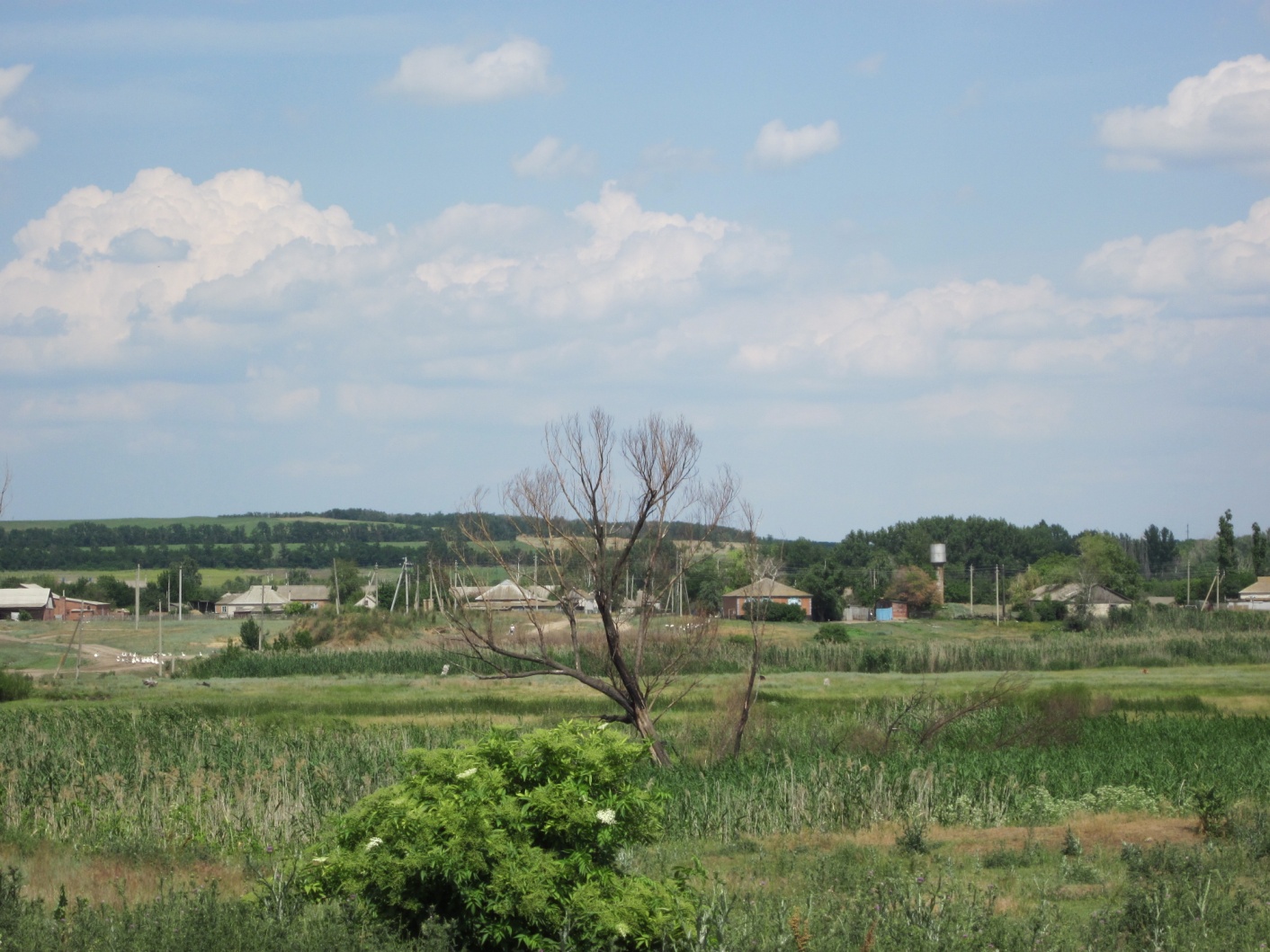 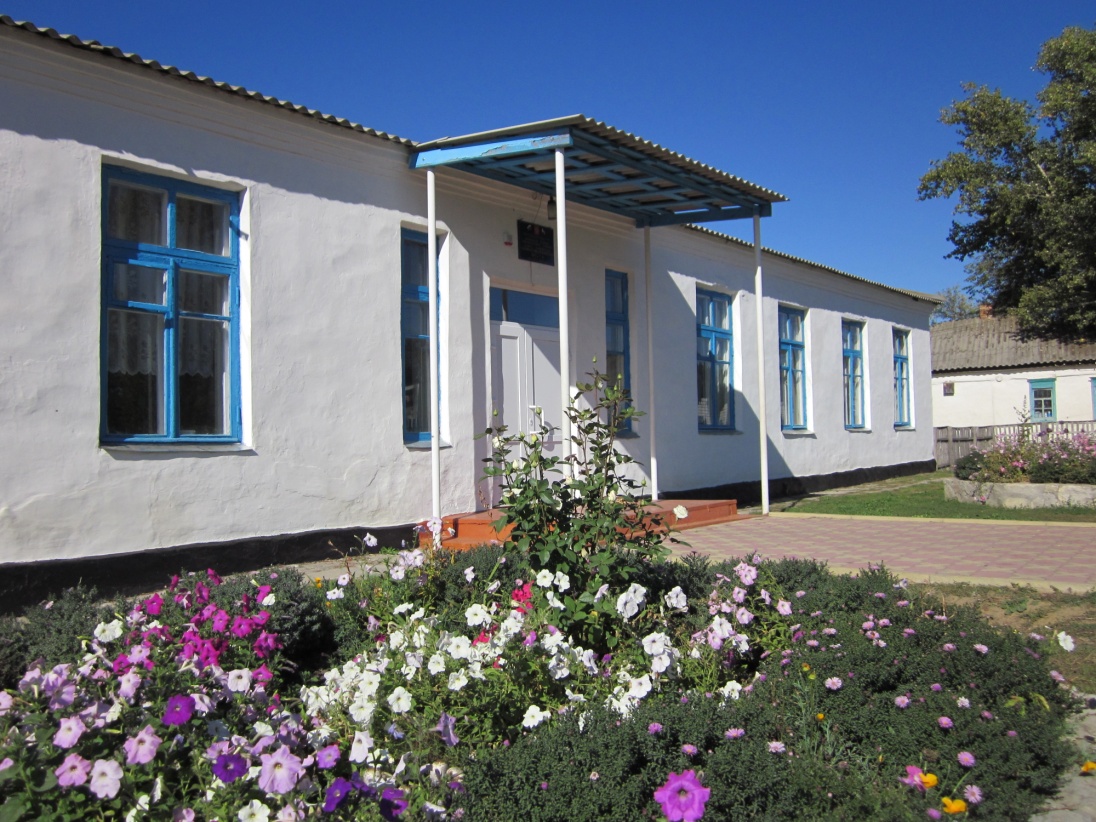 Заместитель директора поучебно-воспитательной работе-председатель комиссии«За безопасность движения»:Ковалёва А.Г.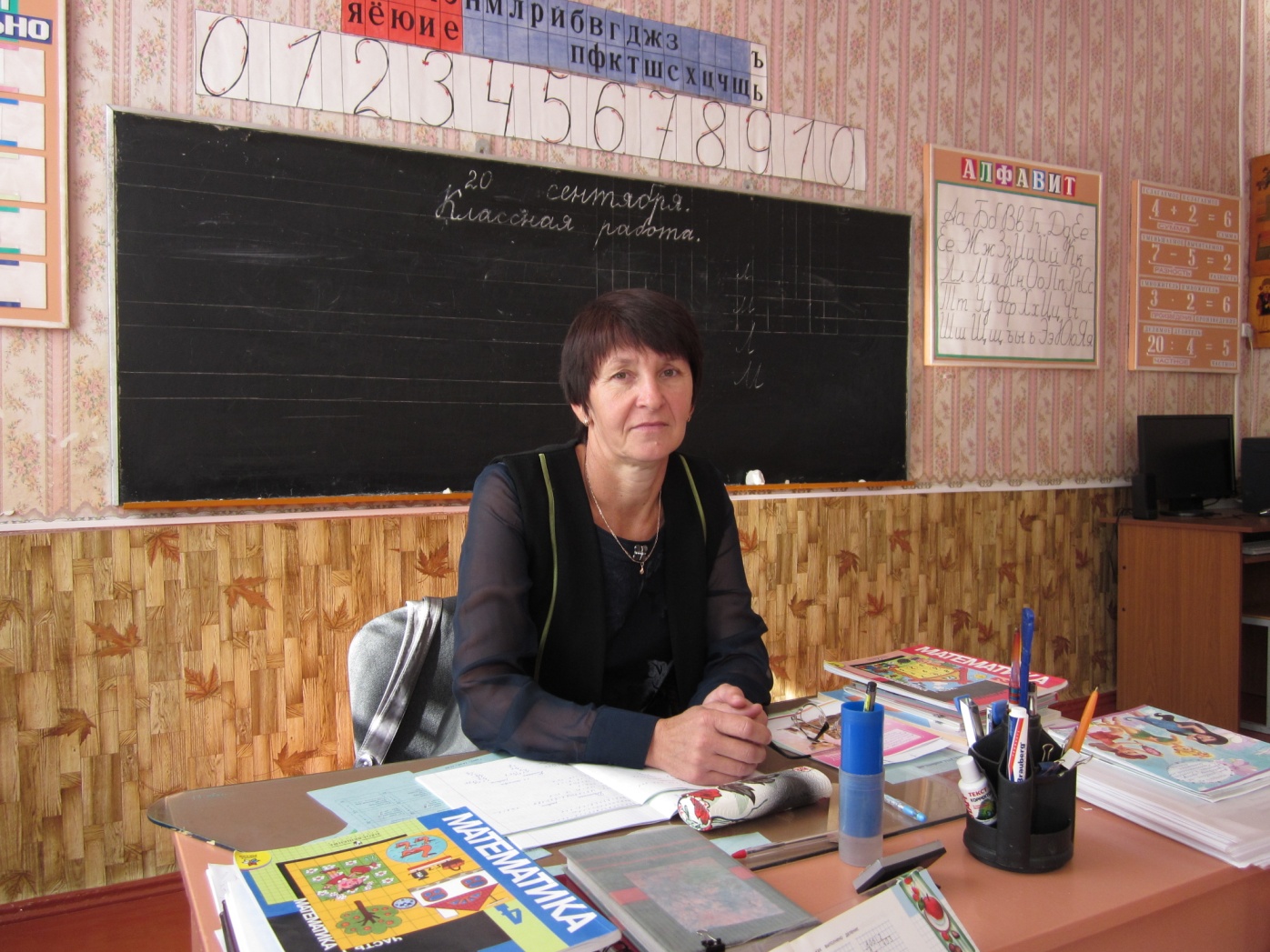 Руководитель отряда ЮИД: Быкадорова А.А.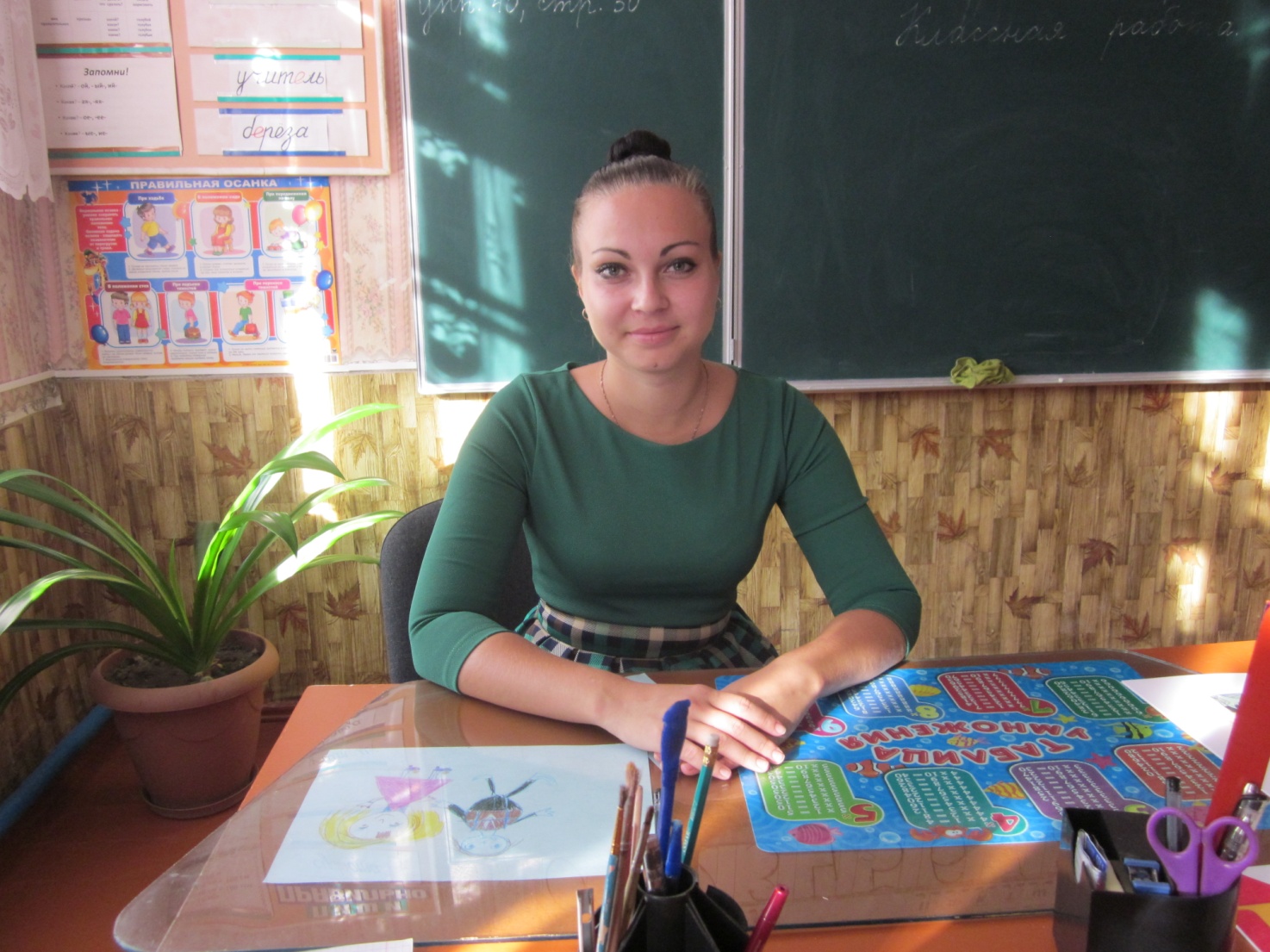 Командир отряда ЮИД:Овчаров Андрей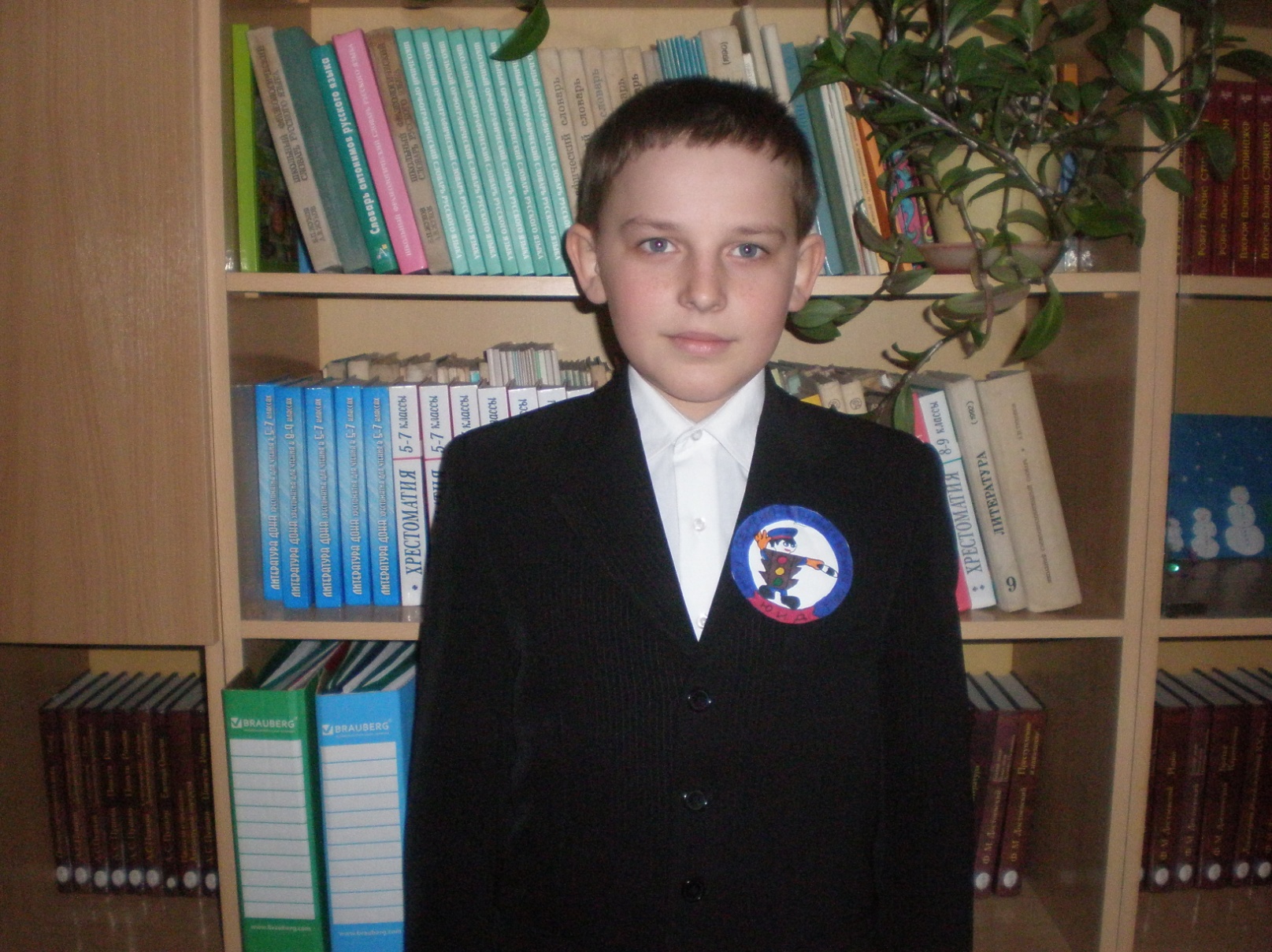 Члены ЮИД:Мирошниченко КаринаНазаров НикитаСемисенко ДианаБелоногов АлександрБыкадорова ИннаГончарова АнгелинаИсхаджиева МиланаОвчаров АндрейПриходько ДенисСавченко ДарьяБелоногова ЕлизаветаБелозорова Татьяна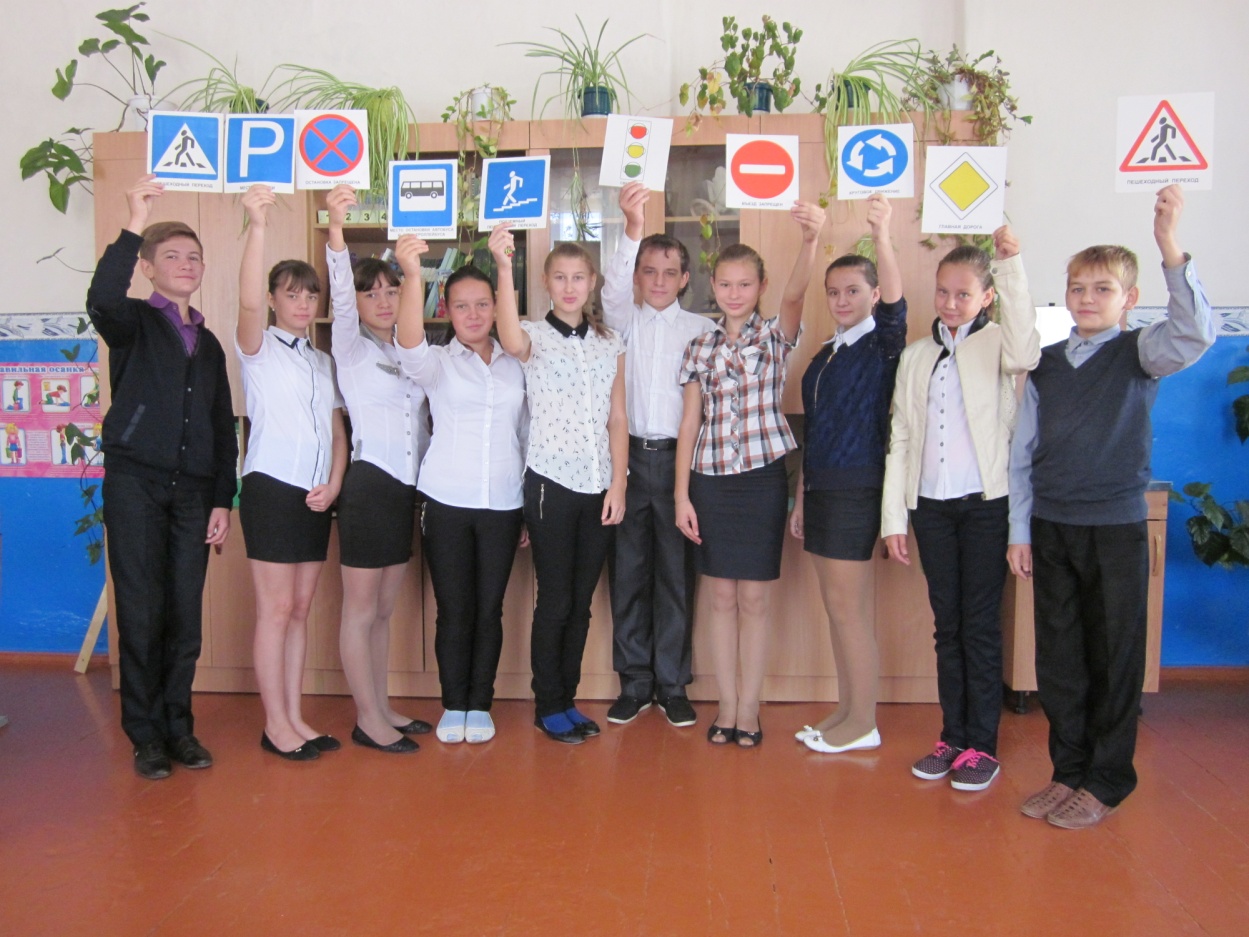 Наличие формы: нетЭмблема отряда: 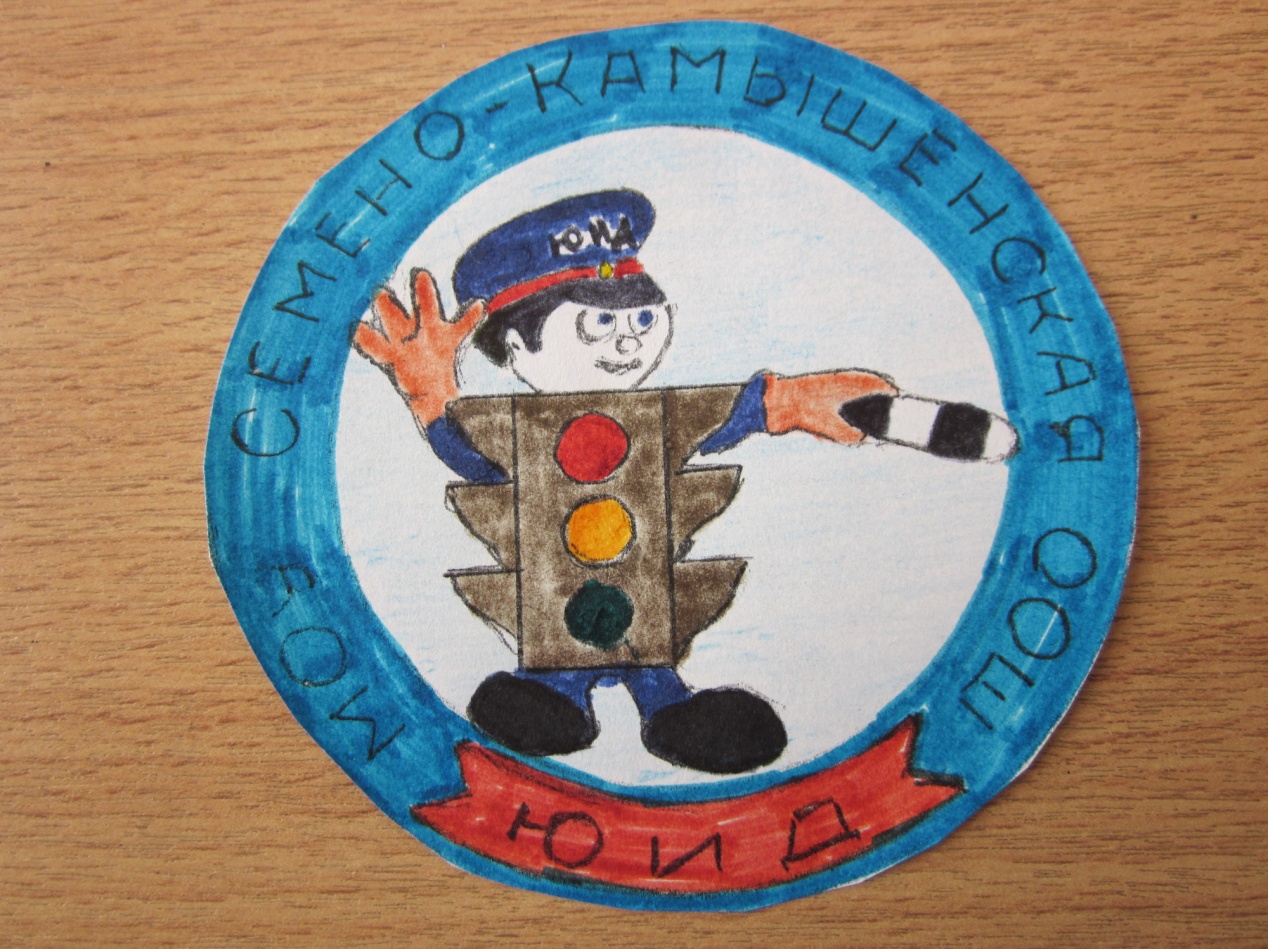 Название команды:«Светофор»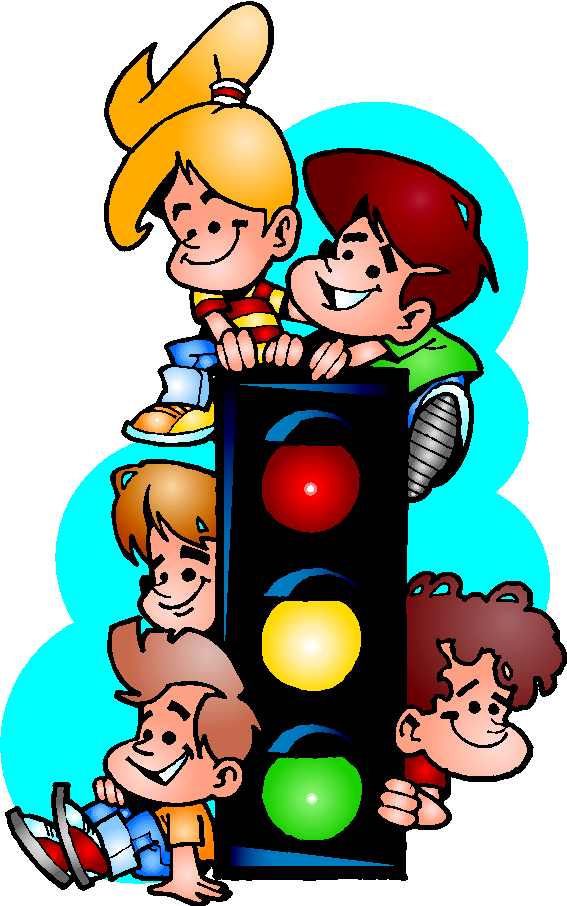 Девиз отряда ЮИД:   «Не ходи на красный свет,           А ходи ты на зелёный,Будешь крепкий и здоровый!»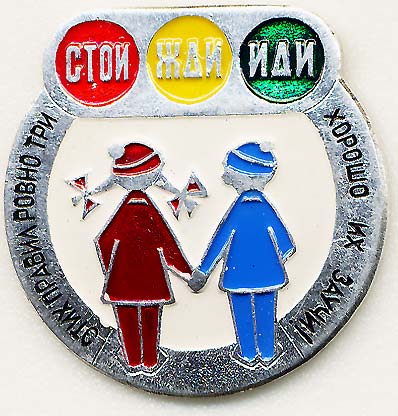 на мотив «Кабы не было зимы»
1.Кабы не было ЮИД
В городах и сёлах
Никогда б не знали мы
Этих дней весёлых.

2.Если с другом вышел в путь,
Веселей дорога,
Но внимательнее будь,
Следуй знакам строго.

3.Заявляем твёрдо мы,
Скажем без сомненья:
Очень в жизни нам нужны
Правила движенья.

4.Пусть не будет больше бед, 
Грусти и тревоги.
Пусть горит зелёный свет
На твоей дороге!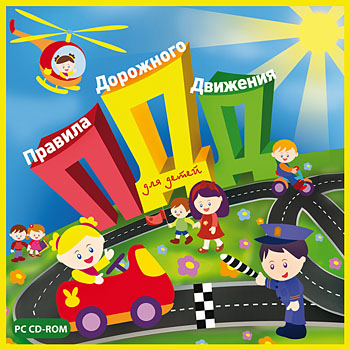 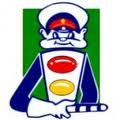 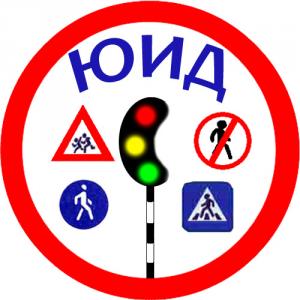 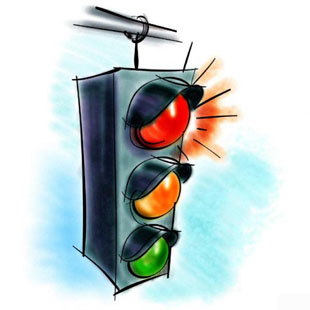 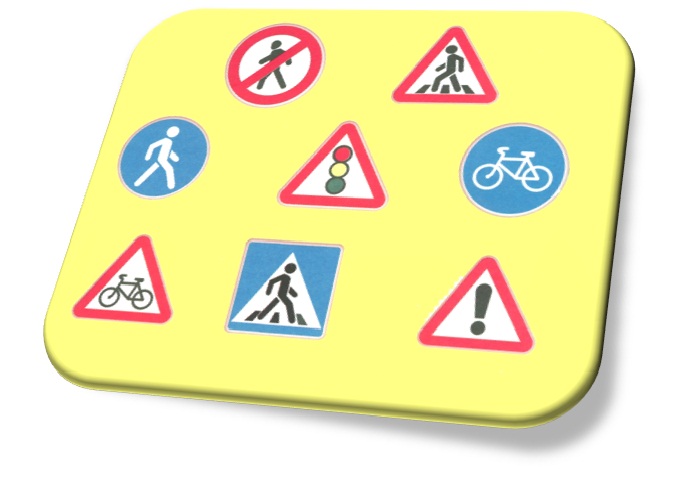 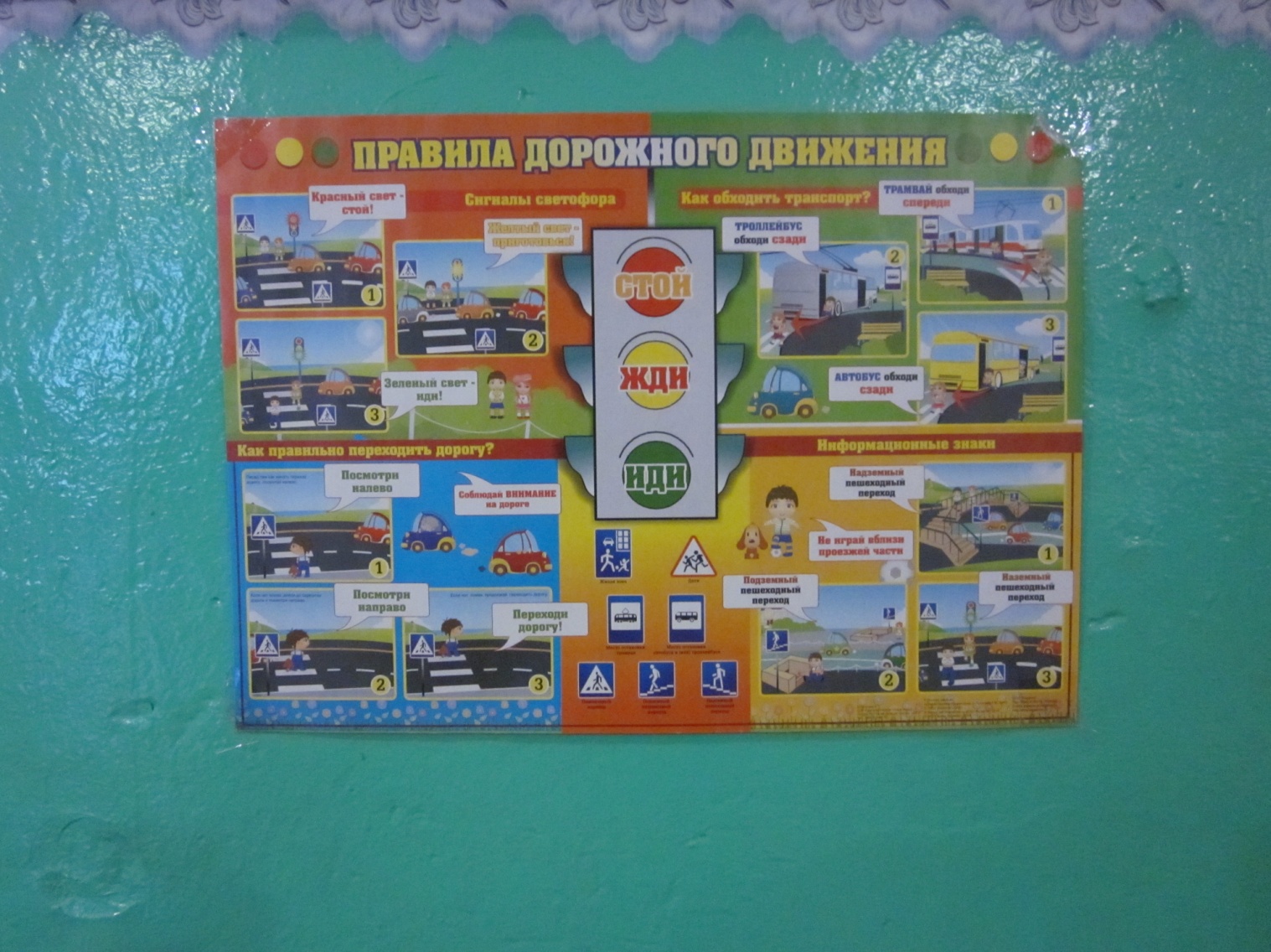 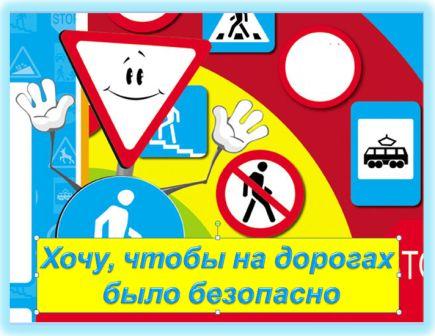 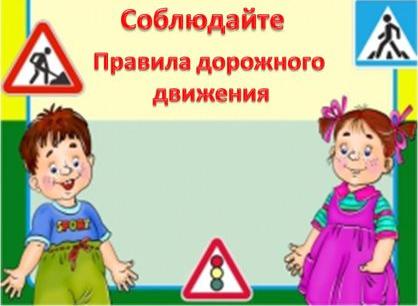 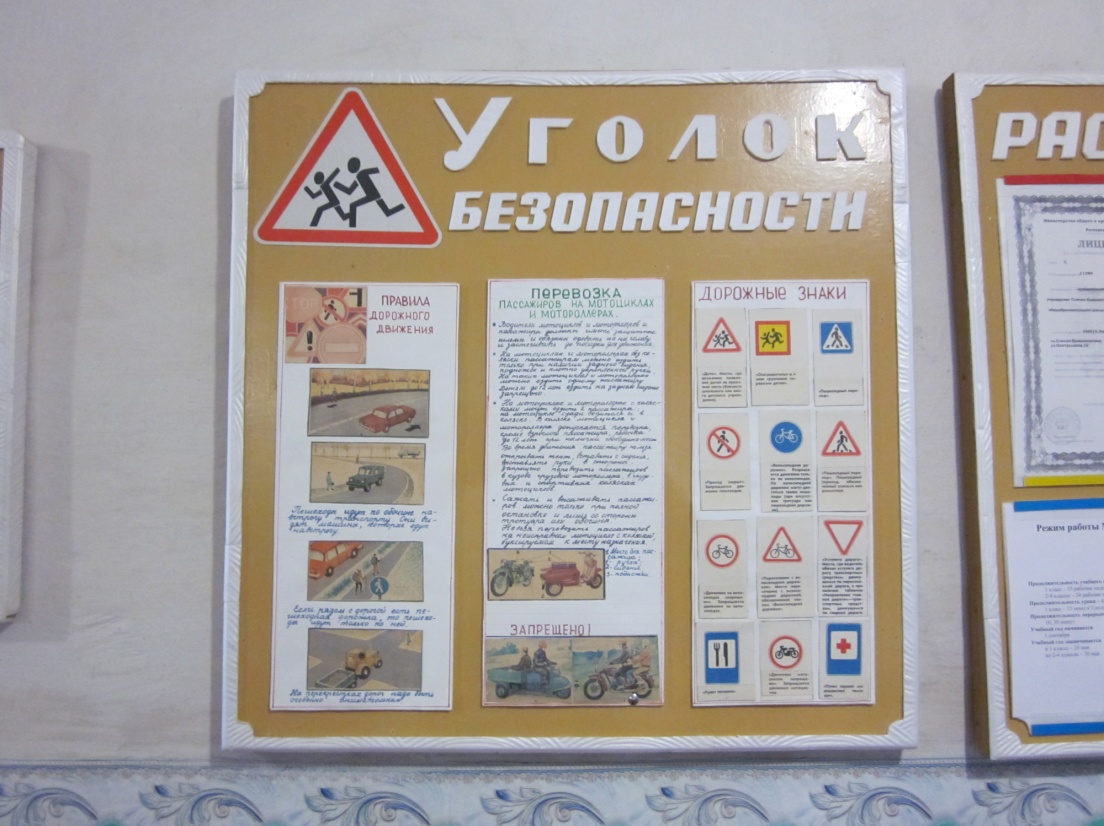 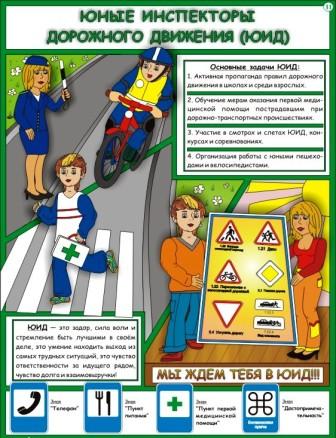 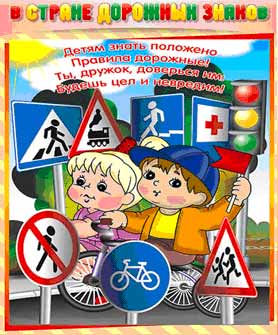 Шефство над МБДОУ Семено-Камышенский детский сад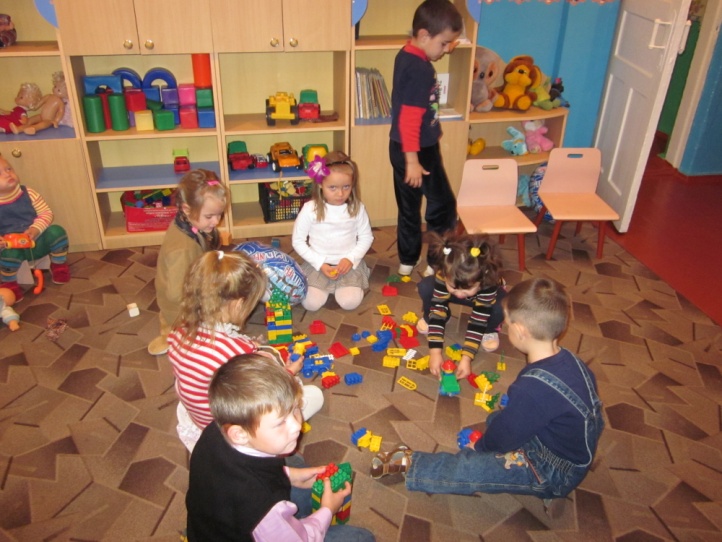 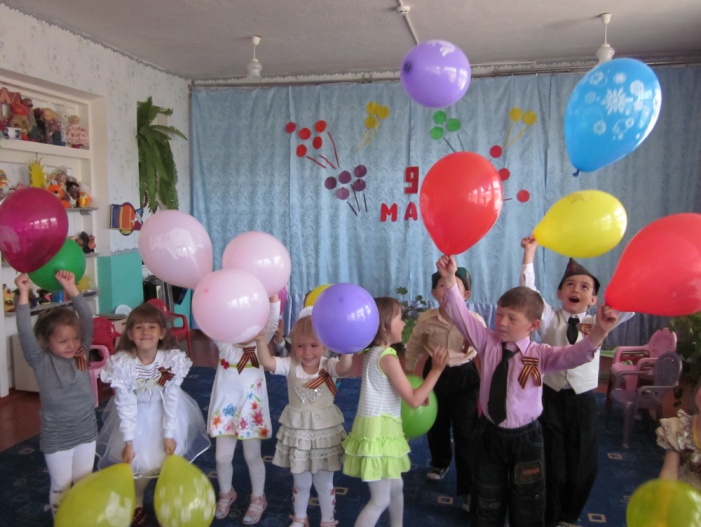 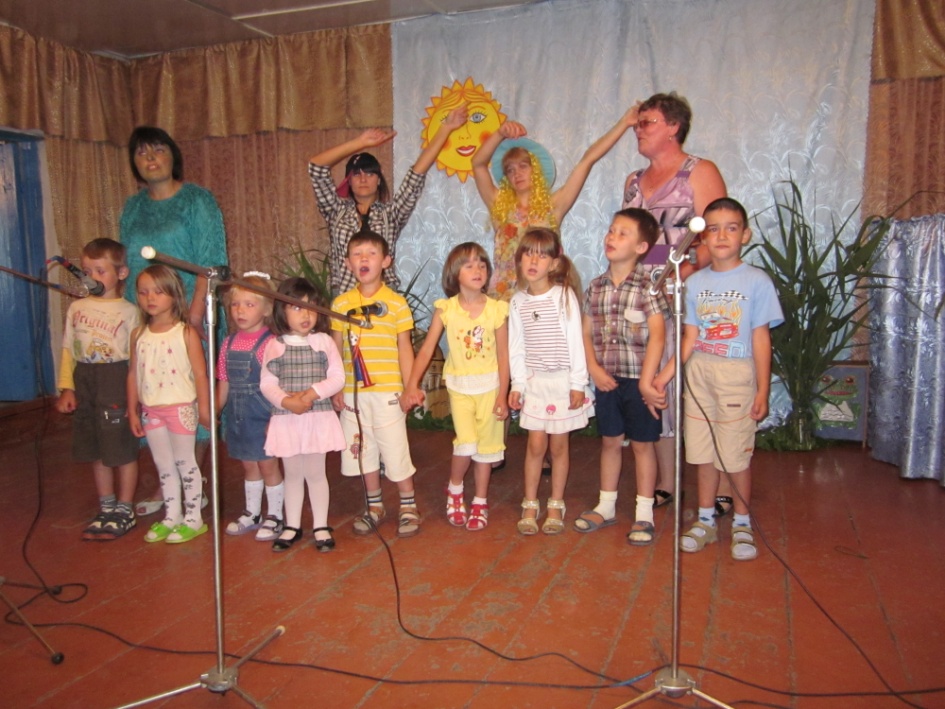 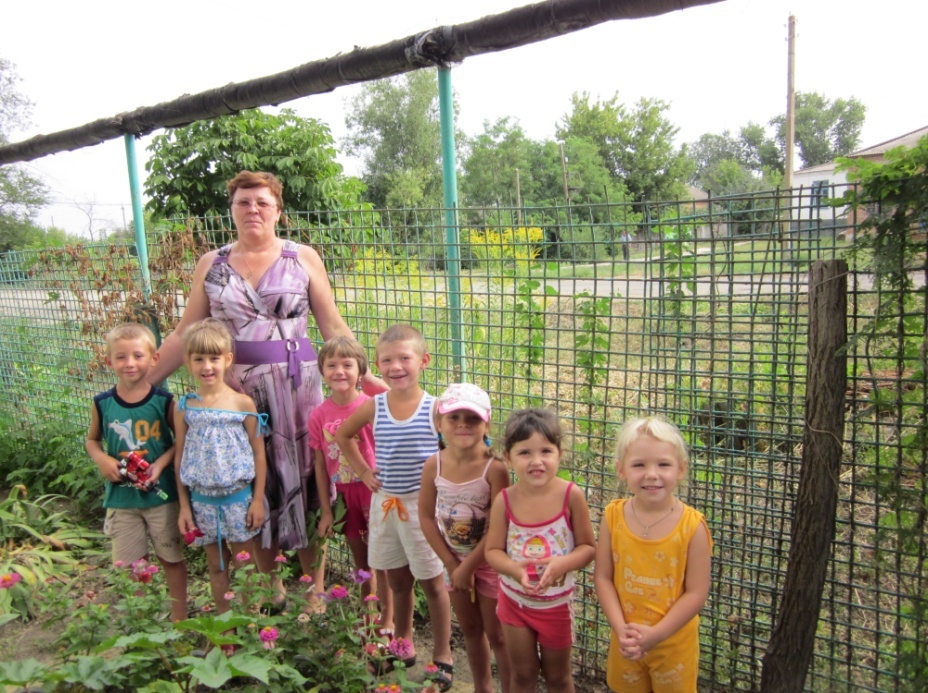 СентябрьПравила ДД - закон улиц и дорог.ОктябрьОсновные термины и понятия. Элементы улиц и дорог.Общие положения ПДД.Соблюдение ПДД - обязанность каждого гражданина.НоябрьДорожные знаки и дорожная разметка.значение ПДД для обеспечения безопасности движения.ДекабрьСигналы светофора и сигналы регулировщика.Обязанности водителей, пешеходов, пассажиров и велосипедистов.ЯнварьОбязанности пешеходов.Обязанности водителей.Автомобиль. Значение автомобильного транспорта для экономики.ФевральПравила перевозки людей. Обязанности пассажиров.Виды перекрёстков.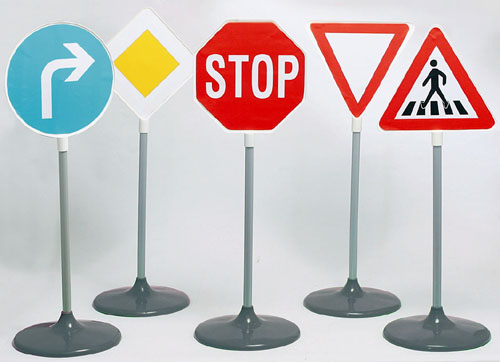 Регулирование ДД.МартПредупредительные сигналы.Правила движения через ж/д переезды.Жилые зоны.Анализ безопасности ДД в Ростовской области.АпрельОбязанности велосипедистов.Состояние безопасности ДД в Ростовской области.Закон РФ «О безопасности ДД»МайЗачётные занятия.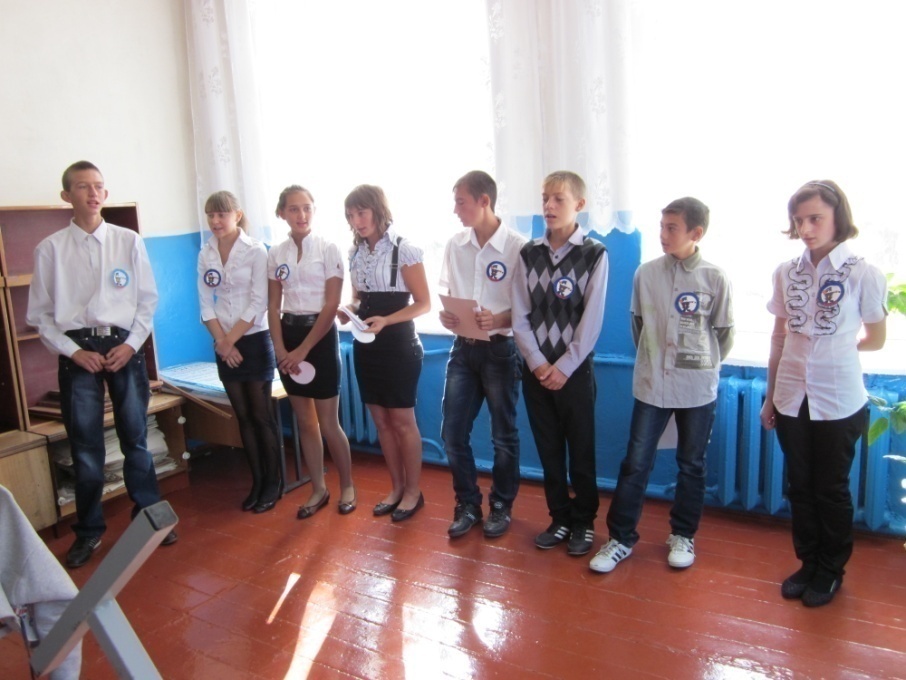 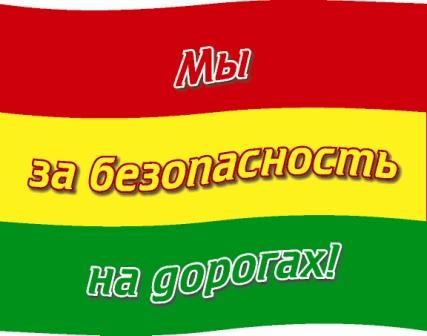 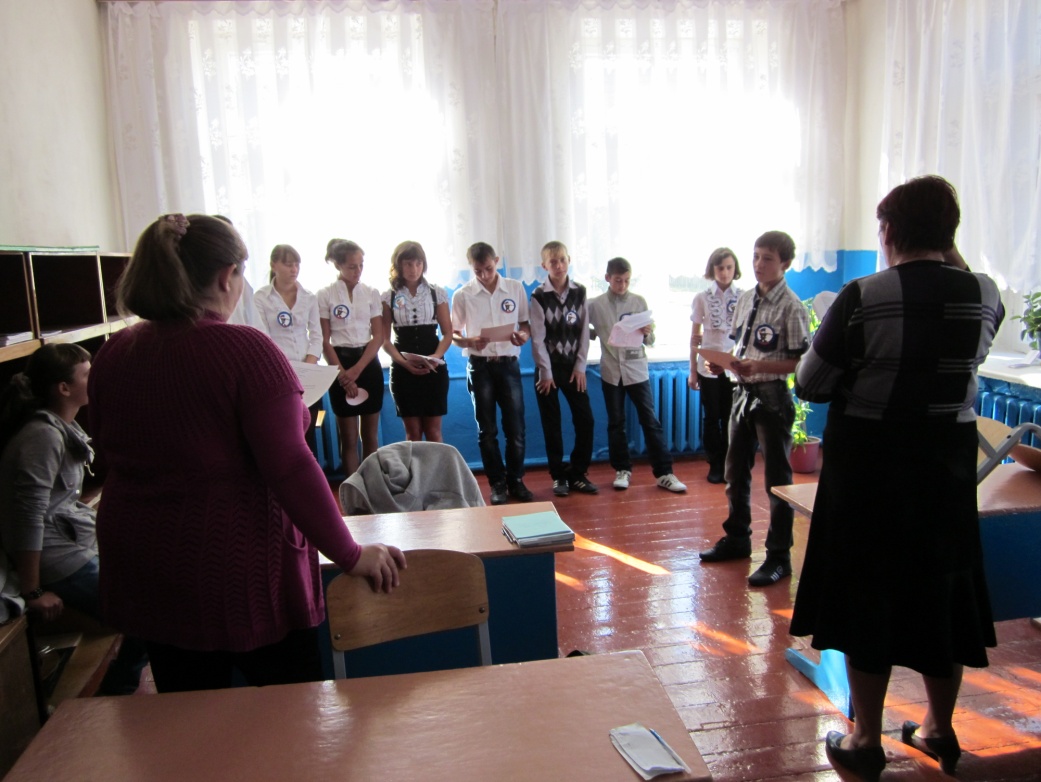 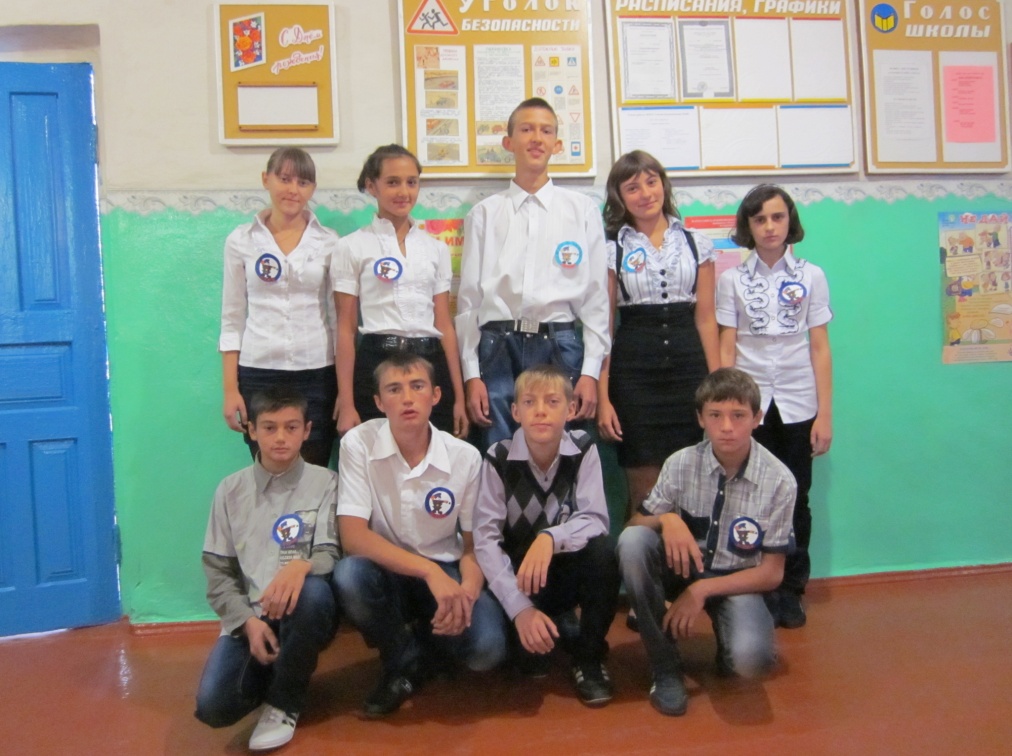 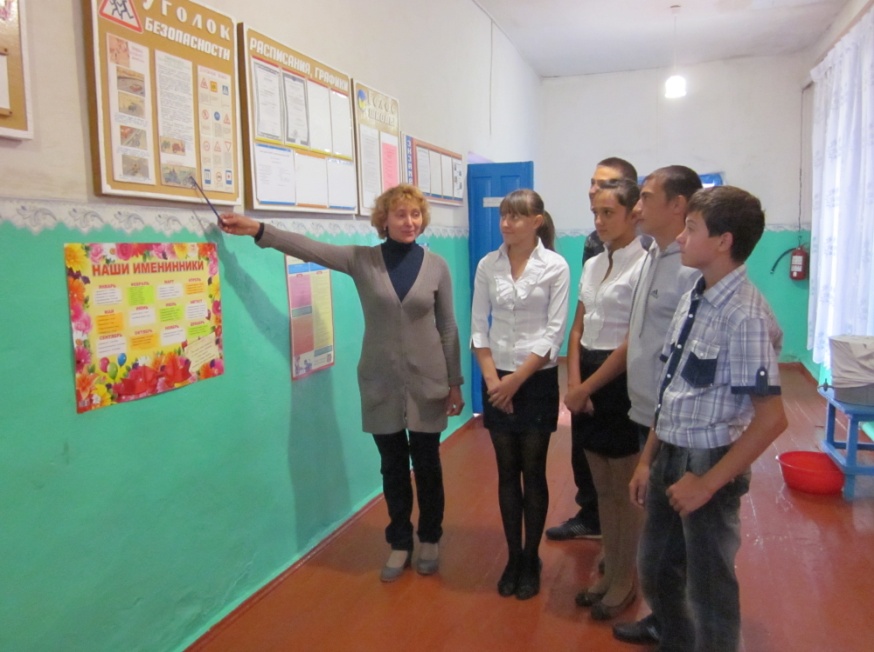 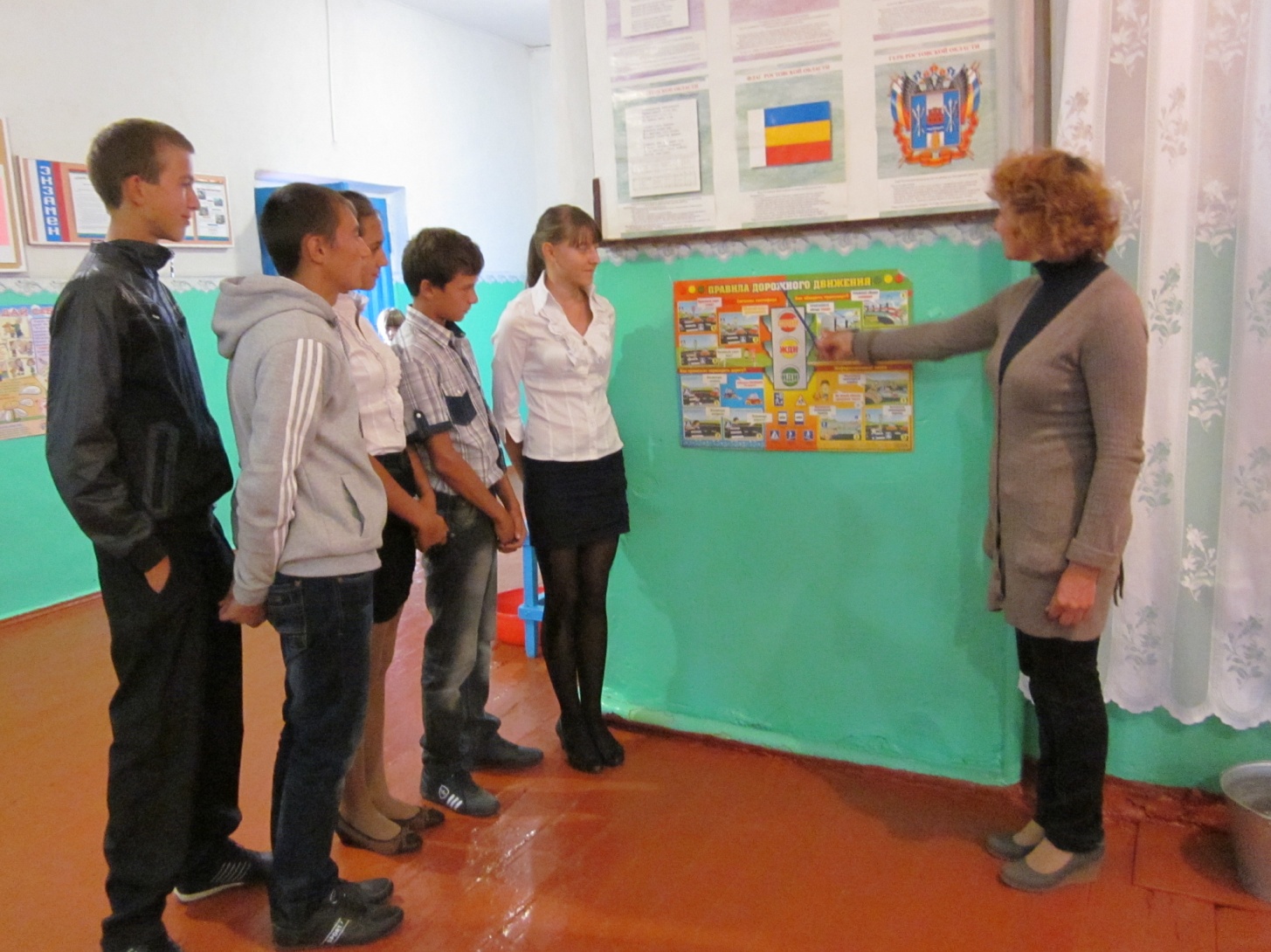 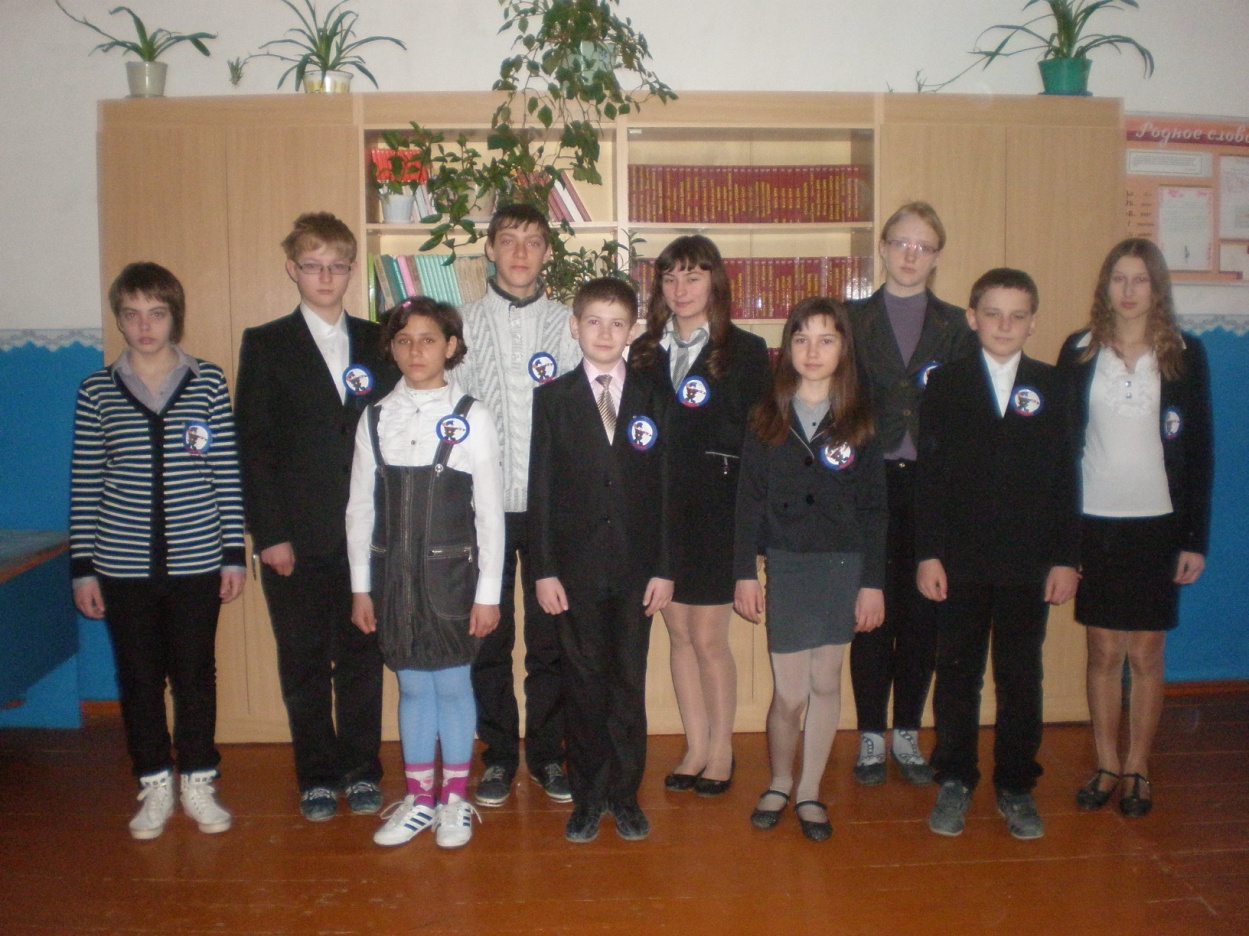 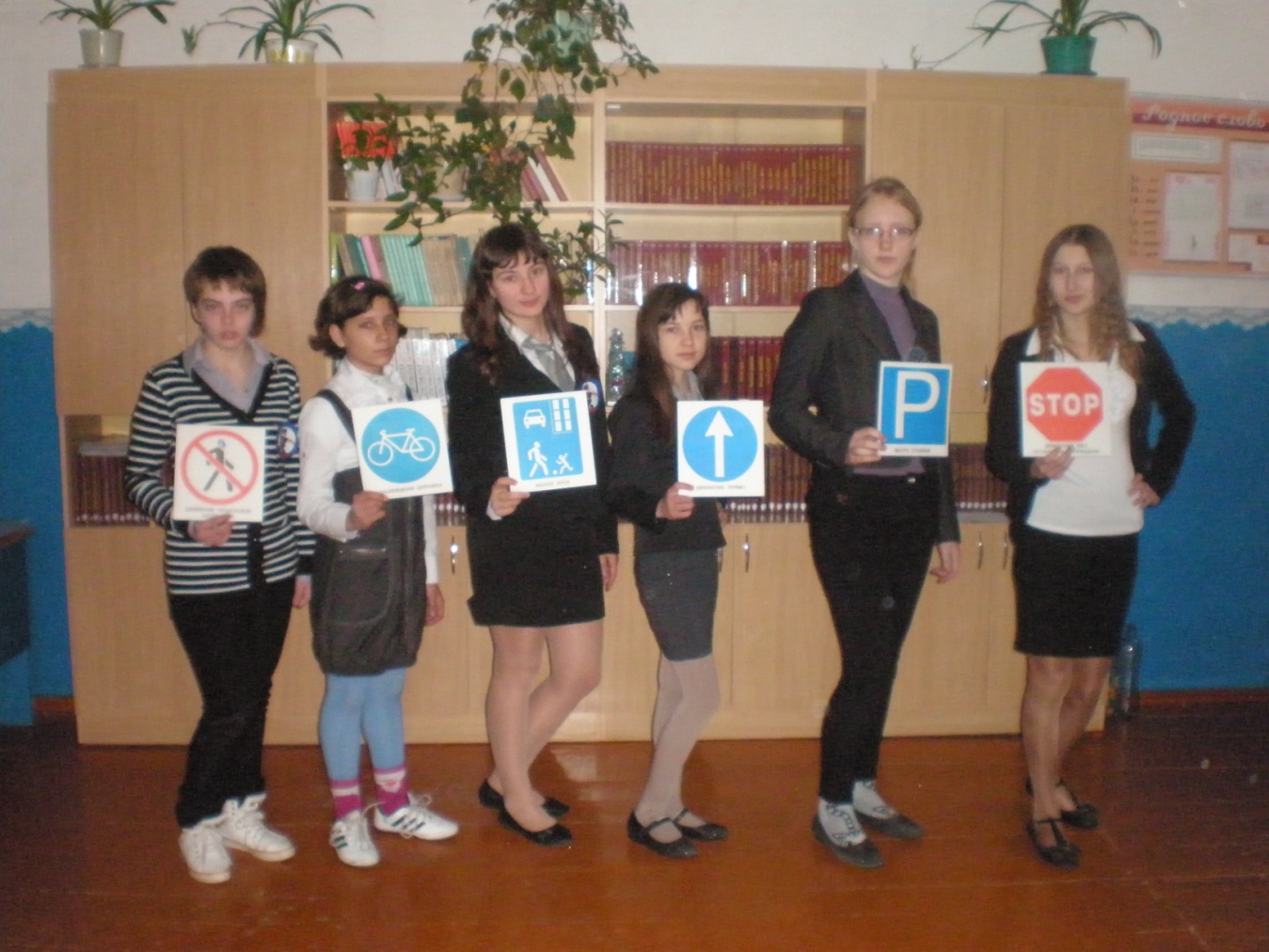 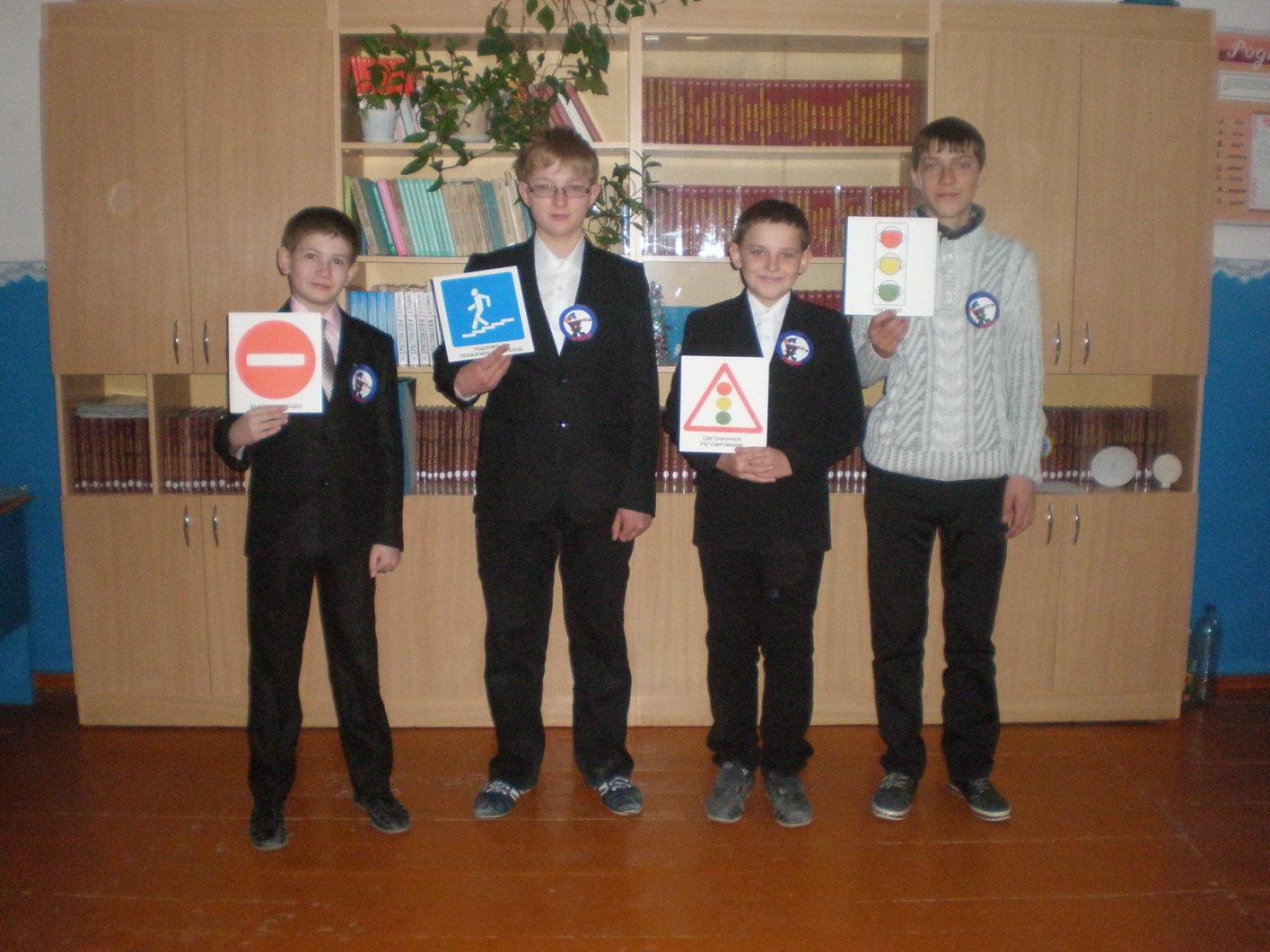 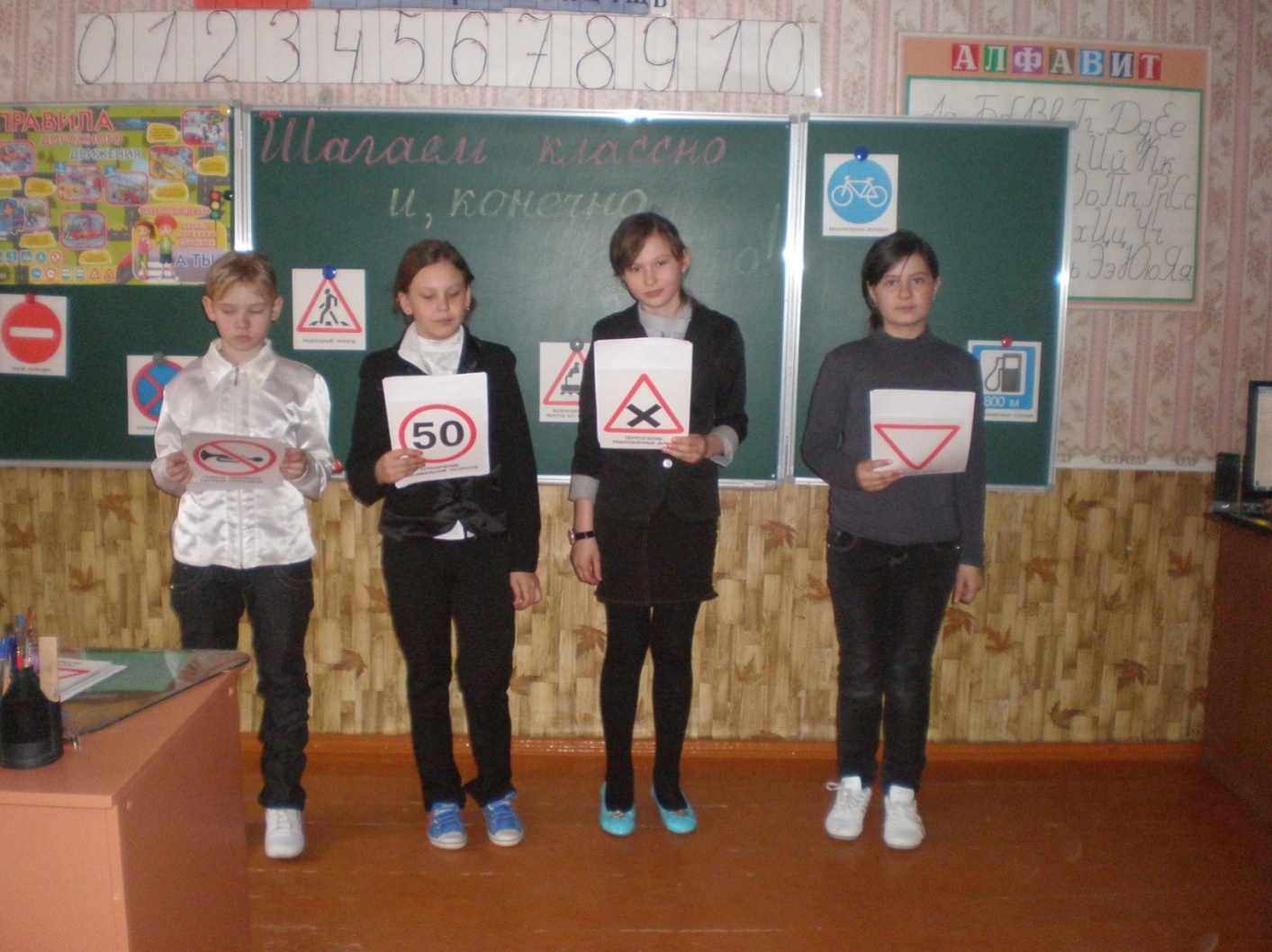 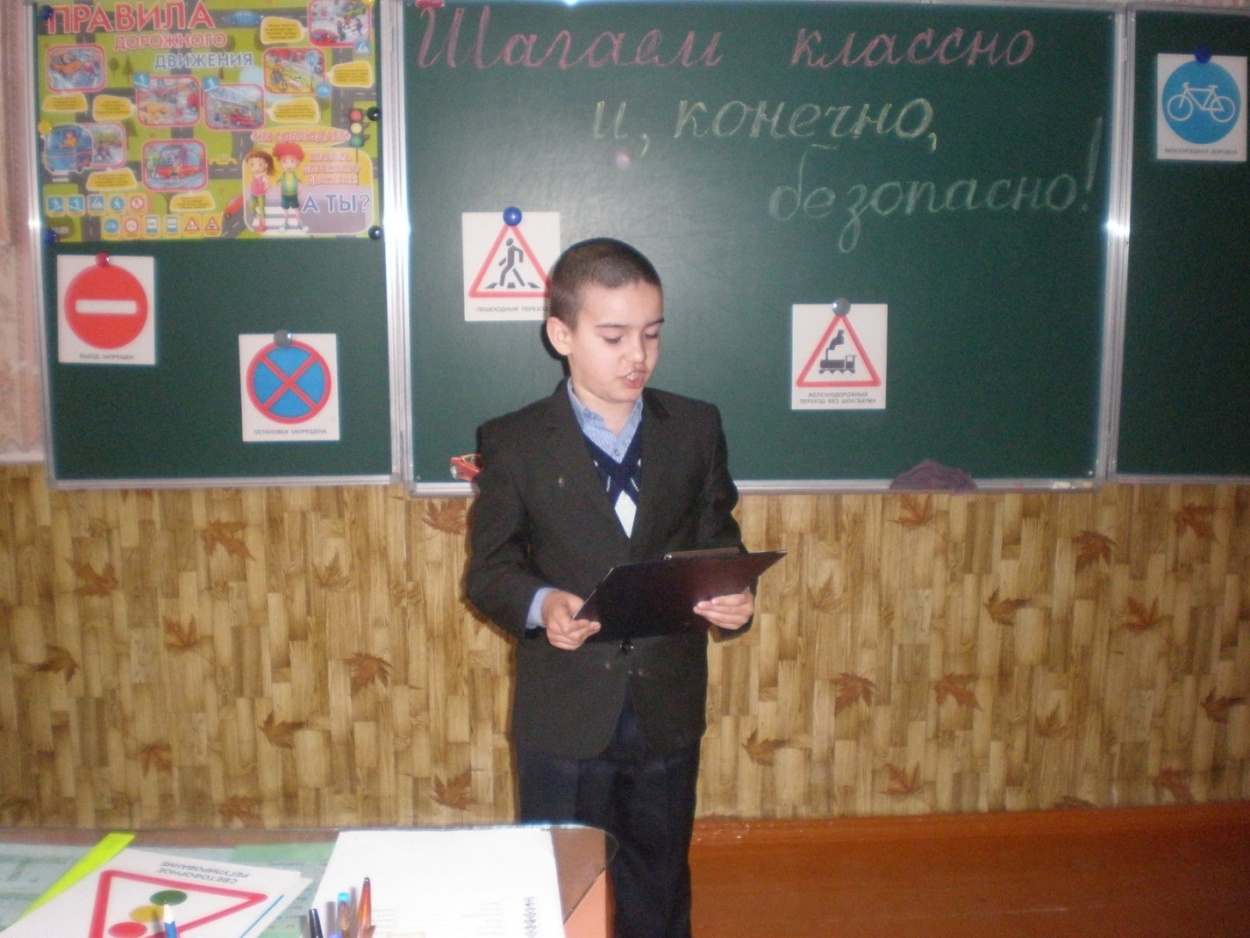 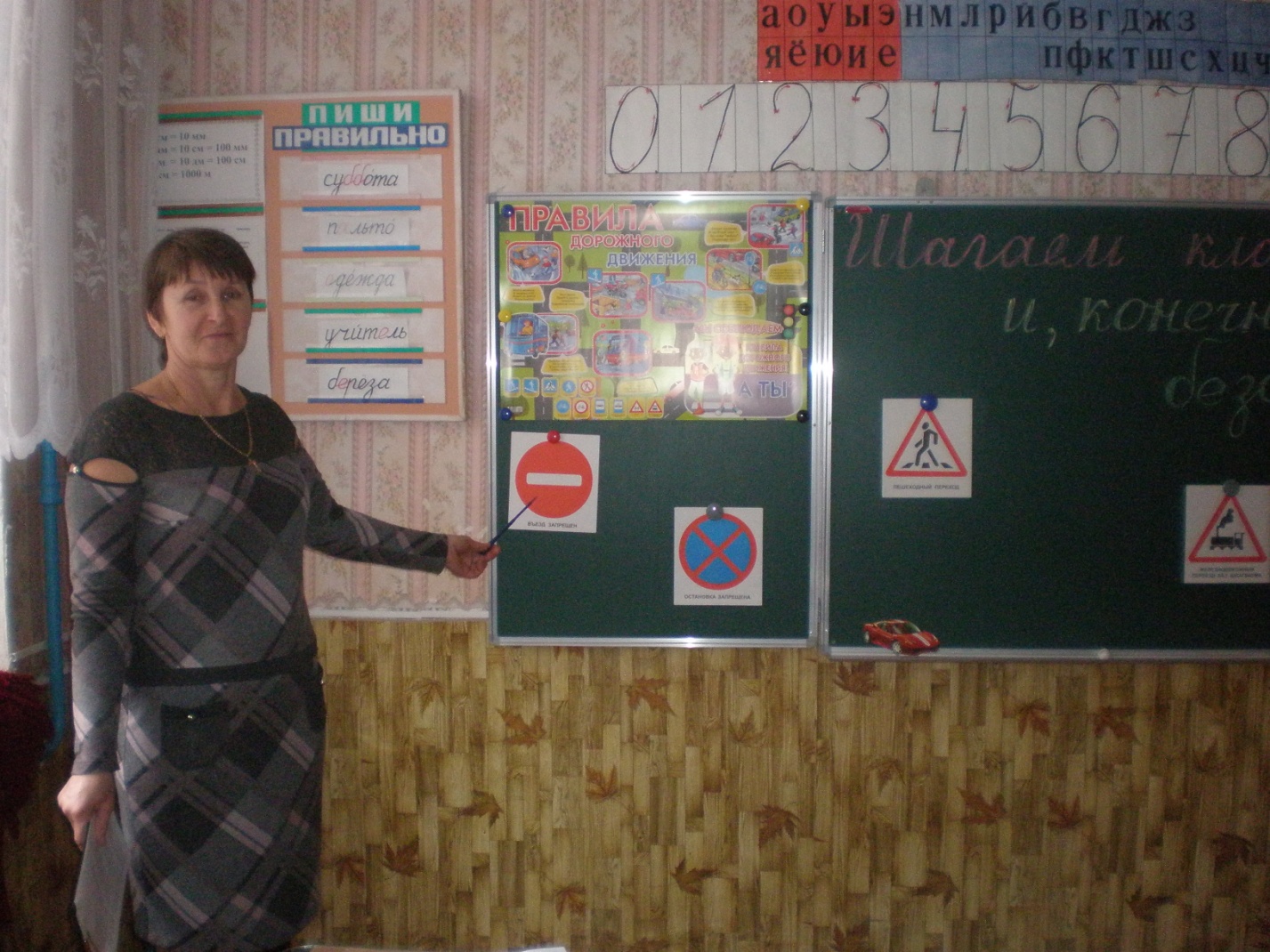 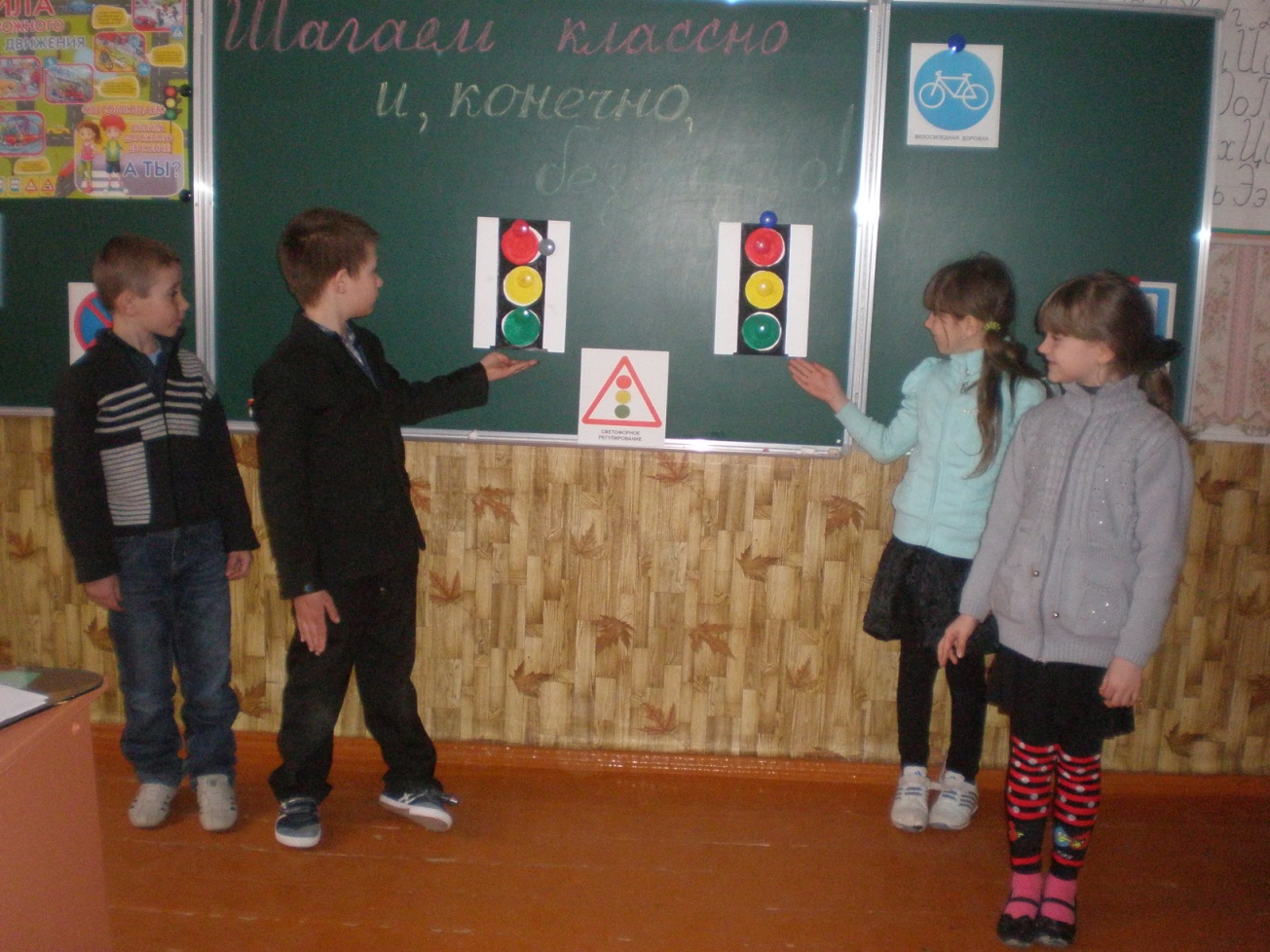 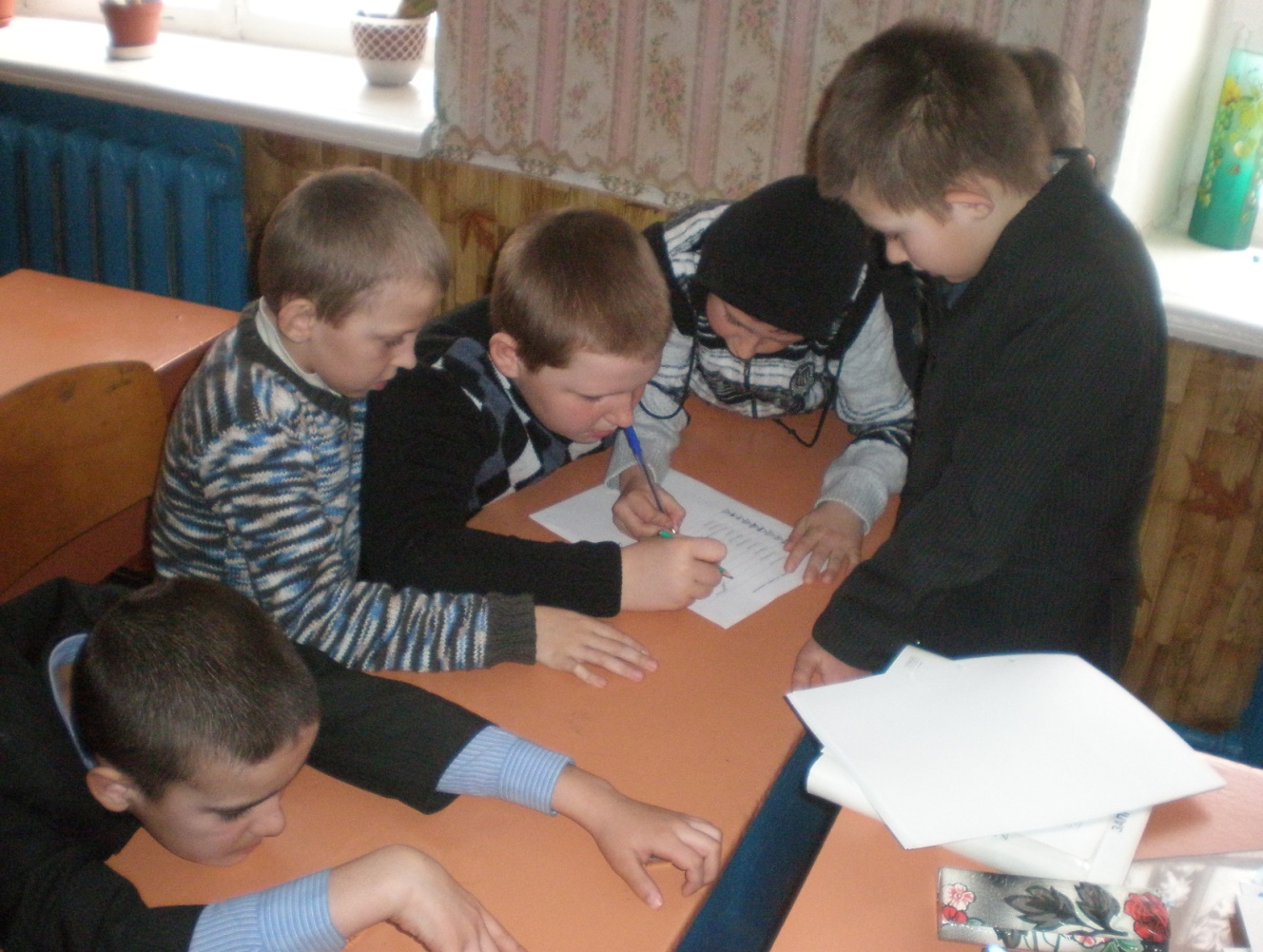 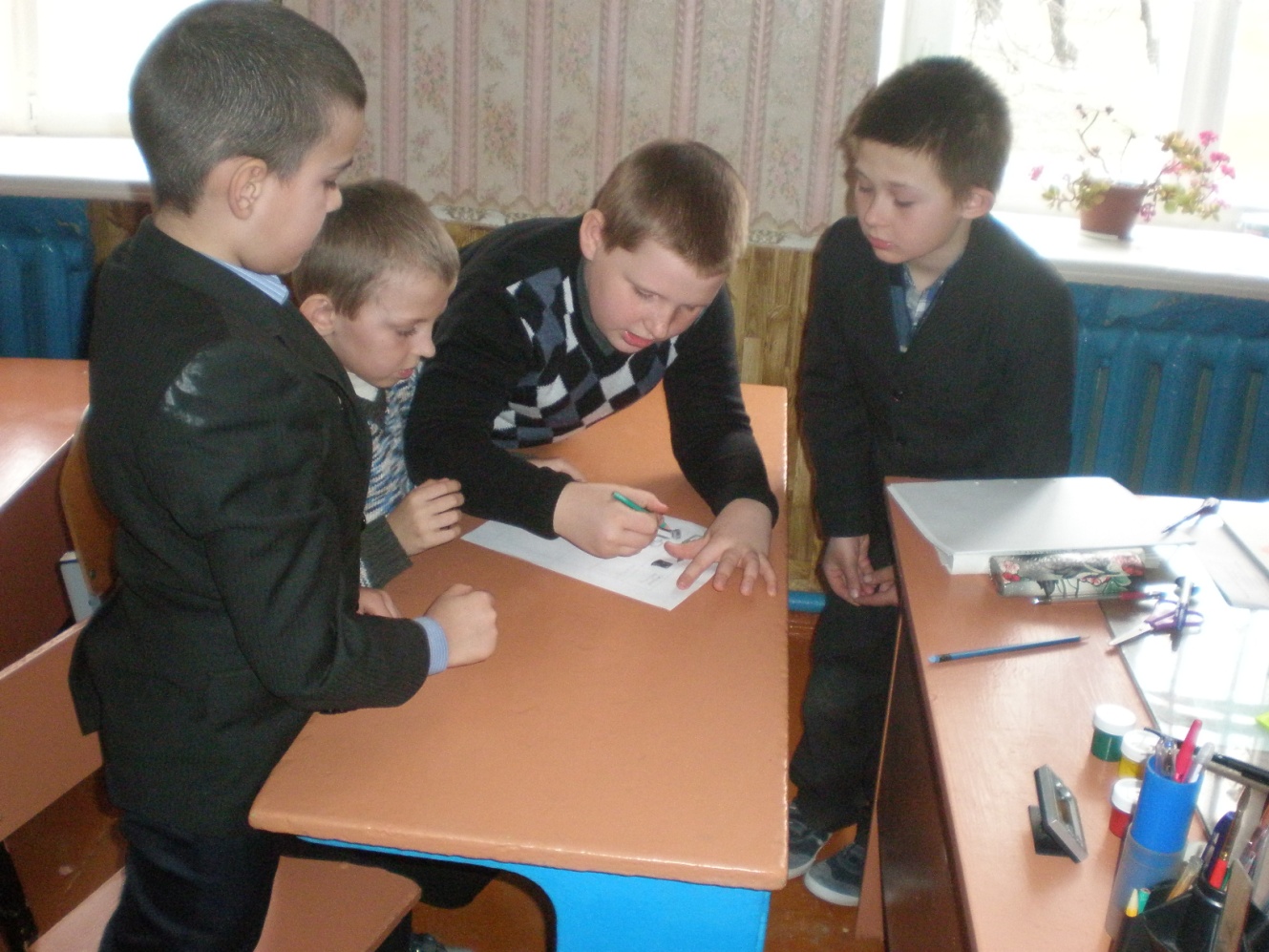 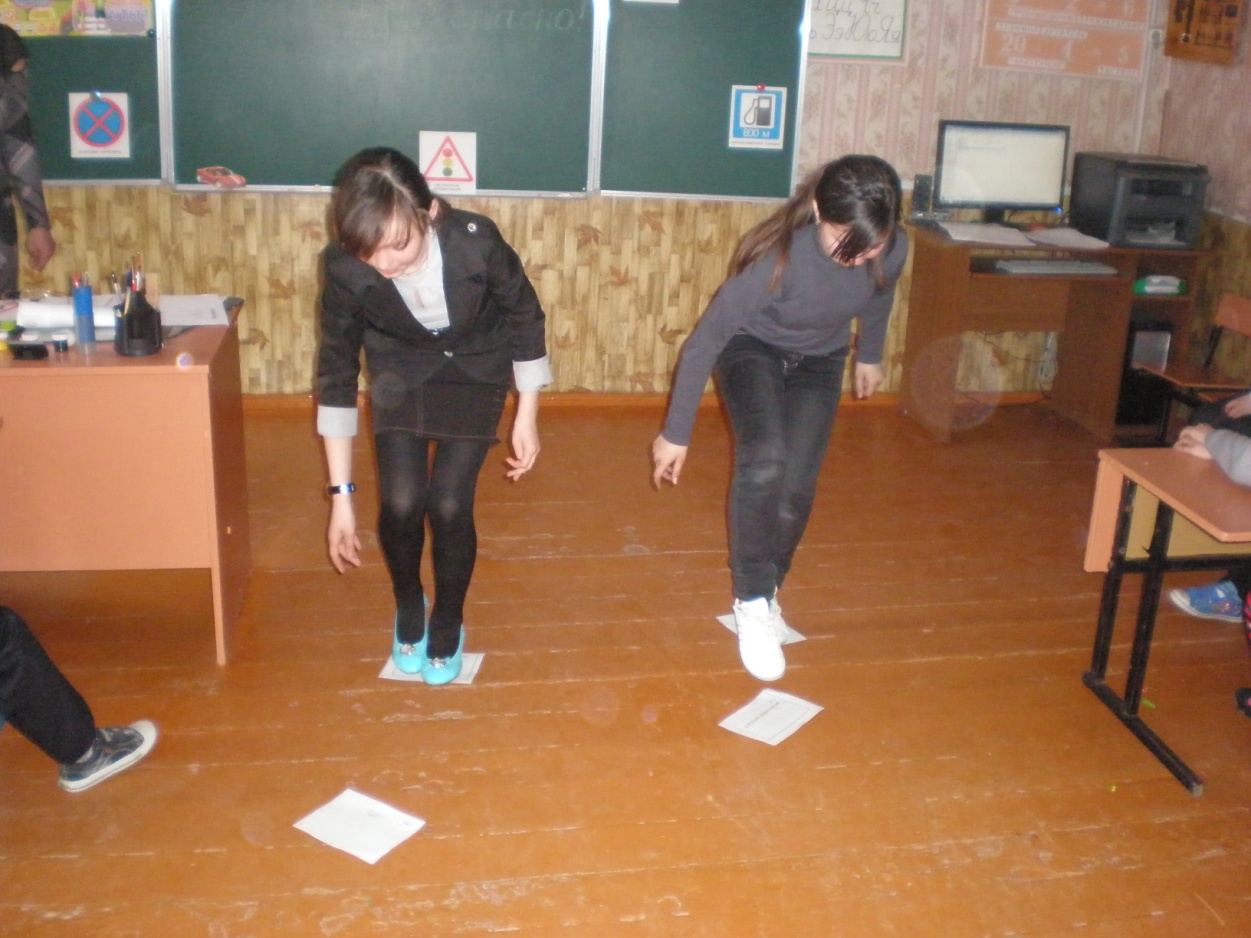 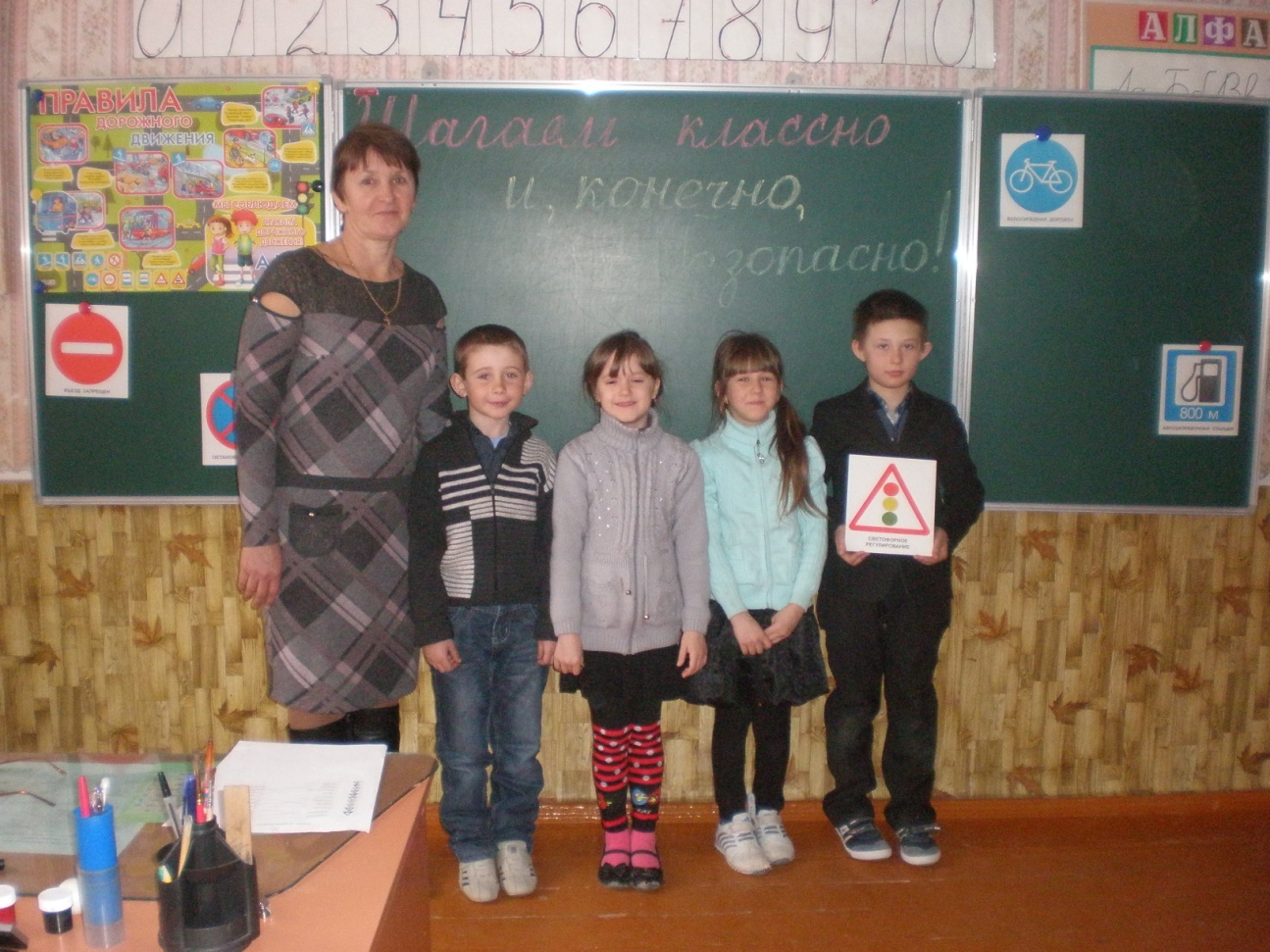 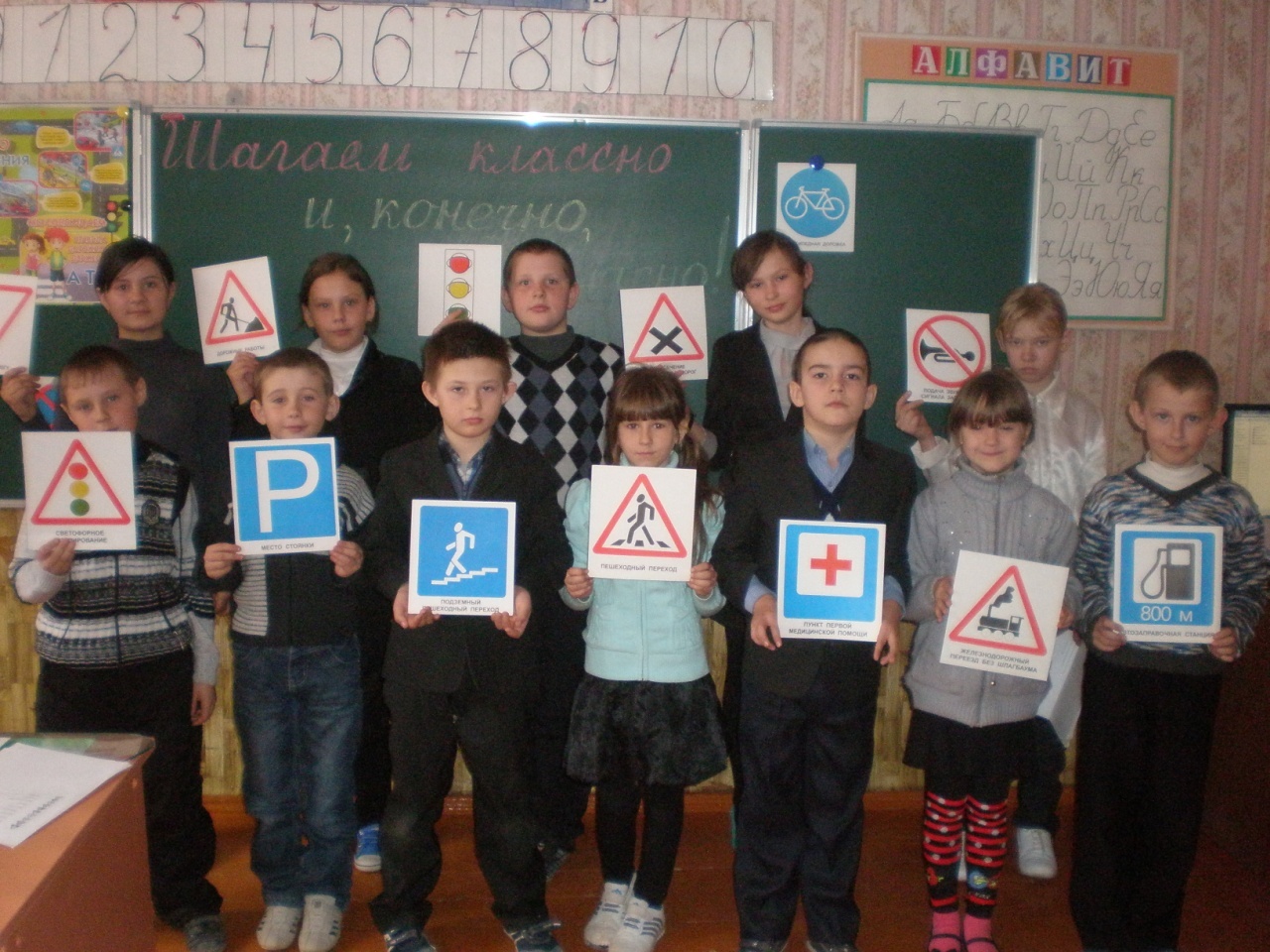 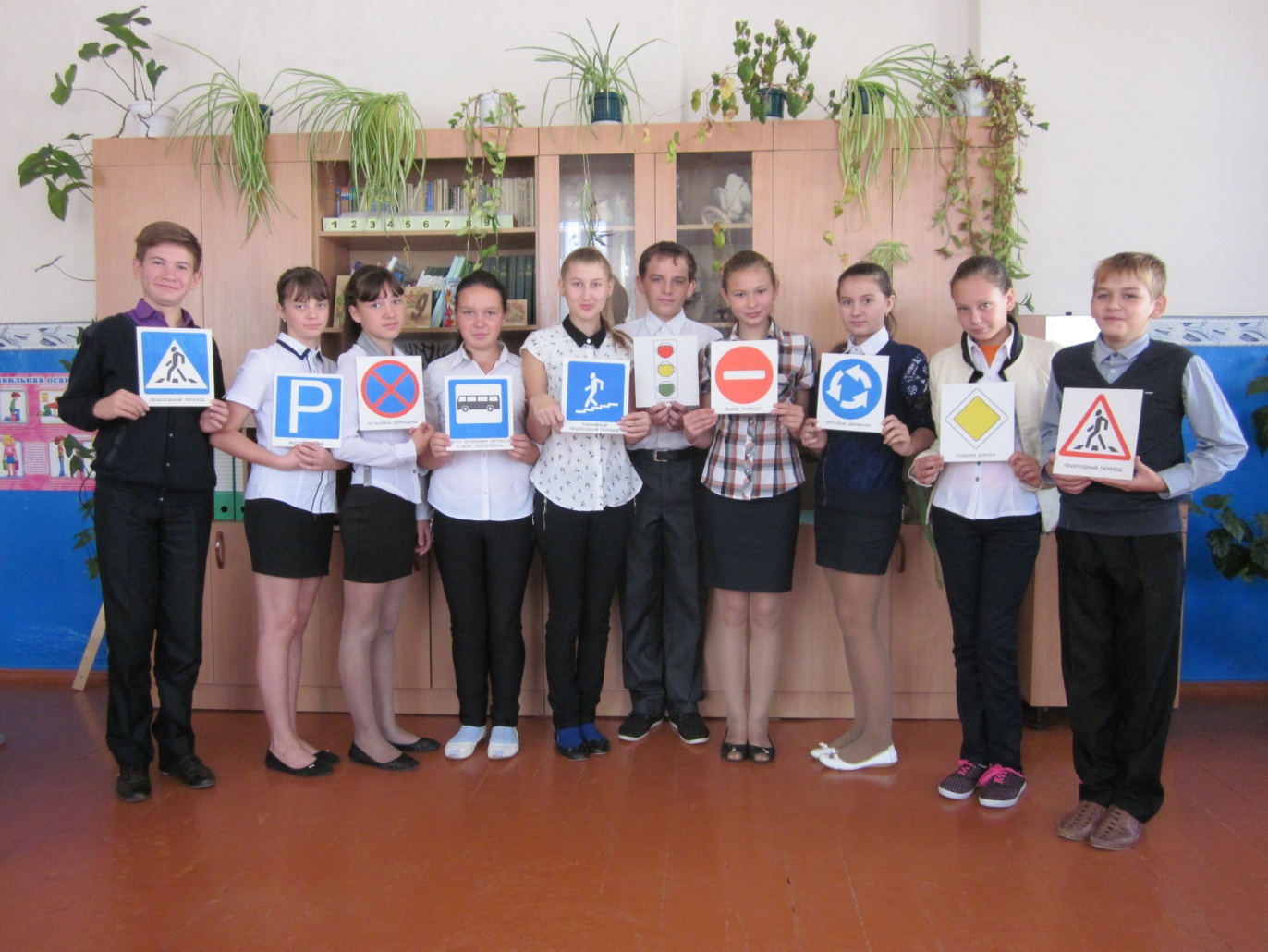 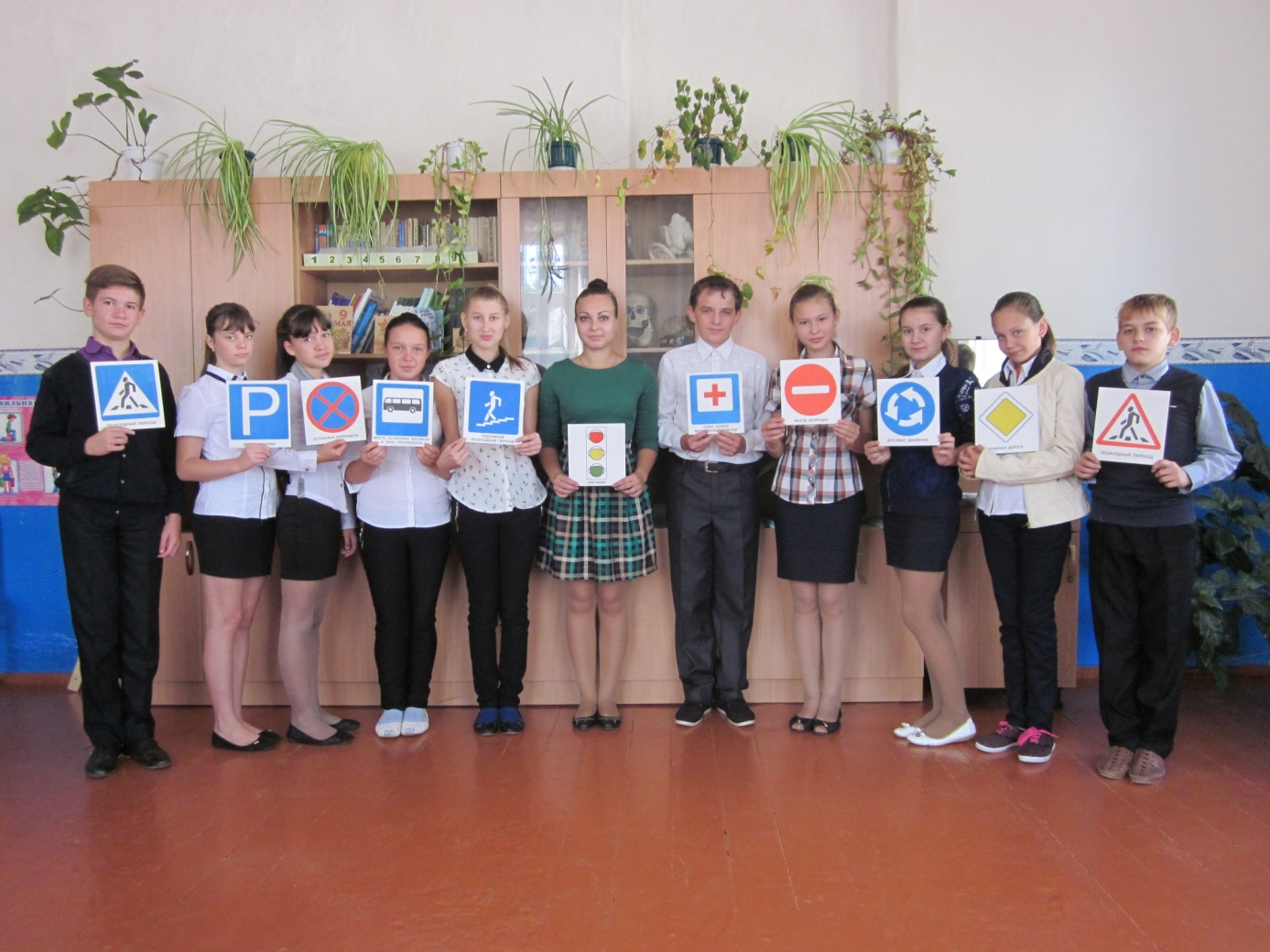 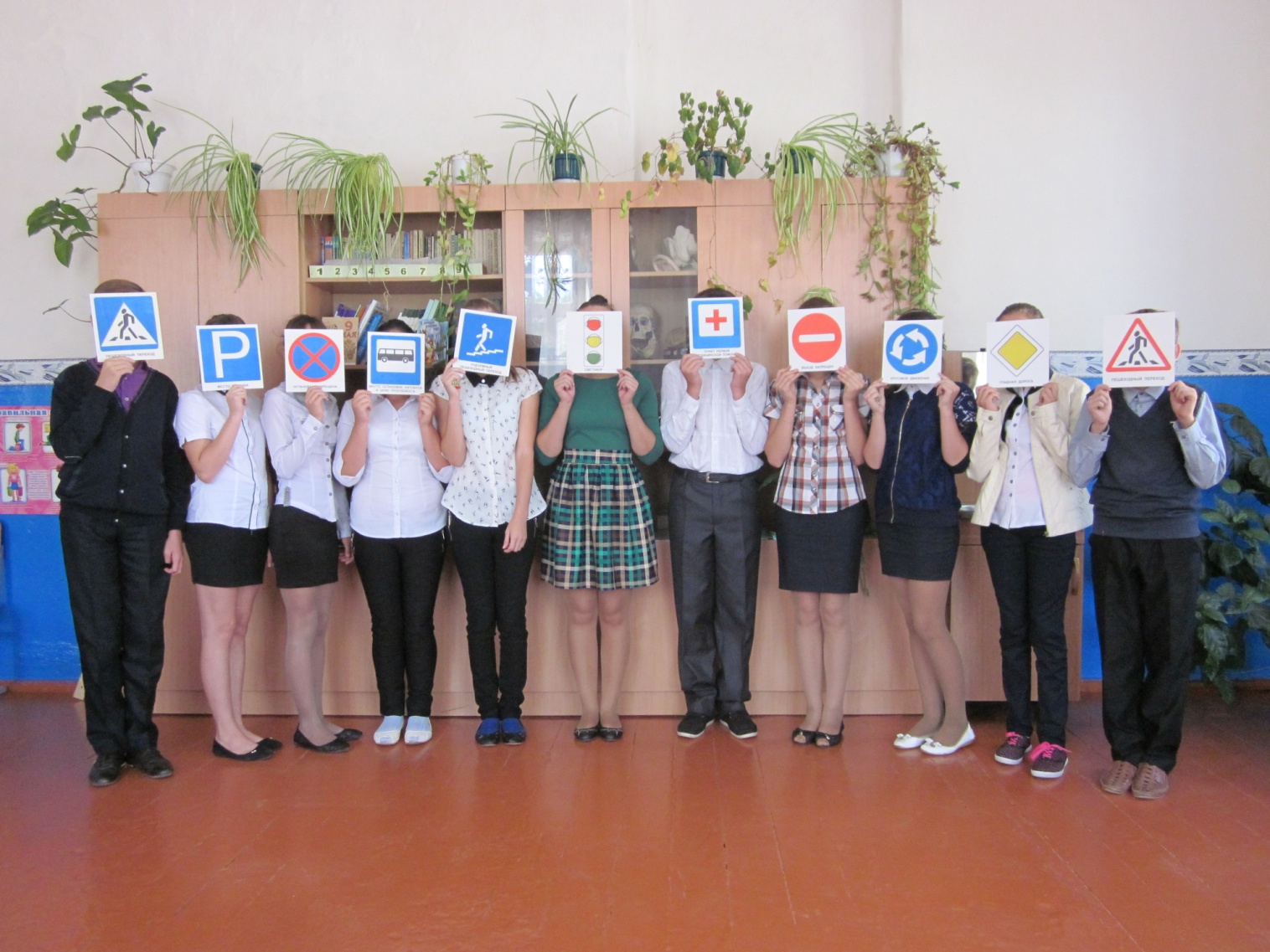 